ХАНТЫ-МАНСИЙСКИЙ АВТОНОМНЫЙ ОКРУГ-ЮГРА                                         ХАНТЫ-МАНСИЙСКИЙ РАЙОН                                                                                    СЕЛЬСКОЕ ПОСЕЛЕНИЕ ЦИНГАЛЫАДМИНИСТРАЦИЯ СЕЛЬСКОГО ПОСЕЛЕНИЯПОСТАНОВЛЕНИЕот 11.12.2018	                                                                                          № 114 с. ЦингалыОб утверждении муниципальной программы «Комплексное развитие транспортной инфраструктуры сельского поселения ЦингалыХанты-Мансийского района Ханты-Мансийского автономного округа – Югры на 2019-2029 годы»В соответствии с Федеральным законом от 06.10.2003 № 131-ФЗ «Об общих принципах организации местного самоуправления в Российской Федерации», Постановлением правительства Российской Федерации от 25.12.2015 № 1440 «Об утверждении требований к программам комплексного развития транспортной инфраструктуры поселений и городских округов»,Утвердить муниципальную программу «Комплексное развитие транспортной инфраструктуры сельского поселения сельского поселения Цингалы Ханты-Мансийского района Ханты-Мансийского автономного округа-Югры на 2019-2029 годы» (Приложение).2. Постановление администрации сельского поселения Цингалы от 29.11.2017 № 136 «Об утверждении муниципальной программы «Комплексное развитие систем транспортной инфраструктуры и дорожного хозяйства на территории сельского поселения Цингалы   на 2018 - 2022 годы» считать утратившим силу.Опубликовать настоящее постановление на официальном сайте Ханты-Мансийского района www.hmrn.ru, в разделе «Сельские поселения» подраздел «СП Цингалы» «Нормативно-правовые акты».Настоящее постановление вступает в силу после его официального опубликования (обнародования), но не ранее 1 января 2019 года.5. Контроль за исполнением настоящего постановления оставляю за собой. Глава сельского поселения                                                       А.И. КозловВВЕДЕНИЕПрограмма комплексного развития транспортной инфраструктуры поселения, сельского поселения - документ, устанавливающий перечень мероприятий по проектированию, строительству, реконструкции объектов транспортной инфраструктуры местного значения поселения, сельского поселения, который предусмотрен также государственными и муниципальными программами, стратегией социально-экономического развития муниципального образования и планом мероприятий по реализации стратегии социально-экономического развития муниципального образования, планом и программой комплексного социально-экономического развития муниципального образования, инвестиционными программами субъектов естественных монополий в области транспорта.Реализация программы должна обеспечивать сбалансированное, перспективное развитие транспортной инфраструктуры поселения, сельского поселения в соответствии с потребностями в строительстве, реконструкции объектов транспортной инфраструктуры местного значения.Одним из основополагающих условий развития сельского поселения является комплексное развитие транспортной инфраструктуры. Этапом, предшествующим разработке основных мероприятий Программы, является проведение анализа и оценка социально-экономического и территориального развития муниципального образования.Анализ и оценка социально-экономического и территориального развития муниципального образования, а также прогноз его развития проводится по следующим направлениям:демографическое развитие;перспективное строительство;состояние транспортной инфраструктуры.Программа направлена на обеспечение надежного и устойчивого обслуживания потребителей услугами, снижение износа объектов транспортной инфраструктуры.Основными целями программы являются:Обеспечение безопасности, качества и эффективности транспортного обслуживания населения, а также юридических лиц и индивидуальных предпринимателей, осуществляющих экономическую деятельность (далее субъекты экономической деятельности) на территории муниципального образования;Обеспечение доступности объектов транспортной инфраструктуры для населения и субъектов экономической деятельности в соответствии с нормативами градостроительного проектирования;развитие транспортной инфраструктуры в соответствии с потребностями населения в передвижении, субъектов экономической деятельности - в перевозке пассажиров и грузов на территории муниципального образования;развитие транспортной инфраструктуры, сбалансированное с градостроительной деятельностью в муниципальном образовании;обеспечение условий для управления транспортным спросом;создание приоритетных условий для обеспечения безопасности жизни и здоровья участников дорожного движения по отношению к экономическим результатам
хозяйственной деятельности;создание приоритетных условий движения транспортных средств общего пользования по отношению к иным транспортным средствам;условия для пешеходного и велосипедного передвижения населения;эффективность функционирования действующей транспортной инфраструктуры.Бюджетные средства, направляемые на реализацию программы, должны быть предназначены для реализации проектов модернизации объектов транспортной инфраструктуры и дорожного хозяйства, связанных с ремонтом, реконструкцией существующих объектов, а также со строительством новых объектов. Таким образом, Программа является прогнозно-плановым документом, во-первых, формулирующим и увязывающим по срокам, финансовым, трудовым, материальным и прочим ресурсам реализацию стратегических приоритетов в сфере развития транспортной инфраструктуры муниципального образования, во-вторых, формирующим плановую основу взаимодействия членов местного сообщества, обеспечивающего и реализацию стратегических приоритетов, и текущее сбалансированное функционирование экономического и социального секторов муниципального образования.ПАСПОРТ ПРОГРАММЫ1 ХАРАКТЕРИСТИКА СУЩЕСТВУЮЩЕГО СОСТОЯНИЯ ТРАНСПОРТНОЙ ИНФРАСТРУКТУРЫ1.1 Анализ положения Ханты-Мансийского района в структуре пространственной организации Российской Федерации, анализ положения муниципального образования сельское поселение Цингалы в структуре пространственной организации субъектов Российской ФедерацииТерритория Ханты-Мансийского района занимает площадь 4608,075 тыс. га. Район расположен в центре округа на право- и левобережье рек Обь и Иртыш. Географически занимает западную часть Среднеобской низменности, восточную часть Кондинской низменности, южную часть возвышенности Белогорский Материк. Ханты-Мансийский район расположен в ландшафтной зоне средней тайги – 47,8 % территории района занято лесами. Рельеф территории – плоский.Ханты-Мансийский район граничит: на севере – с Белоярским районом, на северо-востоке и востоке – с Сургутским районом, на востоке и юго-востоке – с Нефтеюганским районом, на юге – с Тюменской областью, на северо-западе и западе – с Октябрьским и Советским районами, на западе – с Кондинским районом.Административный центр района – город Ханты-Мансийск.Краткая характеристика муниципального образования сельское поселение ЦингалыСельское поселение Цингалы расположено на юге Ханты-Мансийского района в бассейне реки Иртыш. Является муниципальным образованием Ханты-Мансийского автономного округа, наделенным статусом сельского поселения. В границах поселения находятся населенный пункт д. Чембакчина.В состав сельского поселения Цингалы входит деревня Чембакчина, с административным центром – село Цингалы.Поселение занимает территорию площадью 90854,73 га, на которой проживает 743 человек (по состоянию на 01.01.2018г.). Из общего числа проживающих в поселении трудоспособное население составляет 70,8%, из которых 46,4% имеет постоянную работу в социальной сфере, сфере обслуживания, предприятиях сельского хозяйства.Жилая застройка представлена следующими типами: индивидуальные жилые дома с приусадебными участками и объекты социальной сферы. Общая площадь жилого фонда сельского поселения Цингалы составляет 19534,9 кв.м., из которых 54,7% приходится на индивидуальный фонд и 45,3% на многоквартирный жилой фонд. В структуре существующего жилищного фонда поселения индивидуальный жилищный фонд составляет 193 дома, общей площадью 10679,6 кв.м.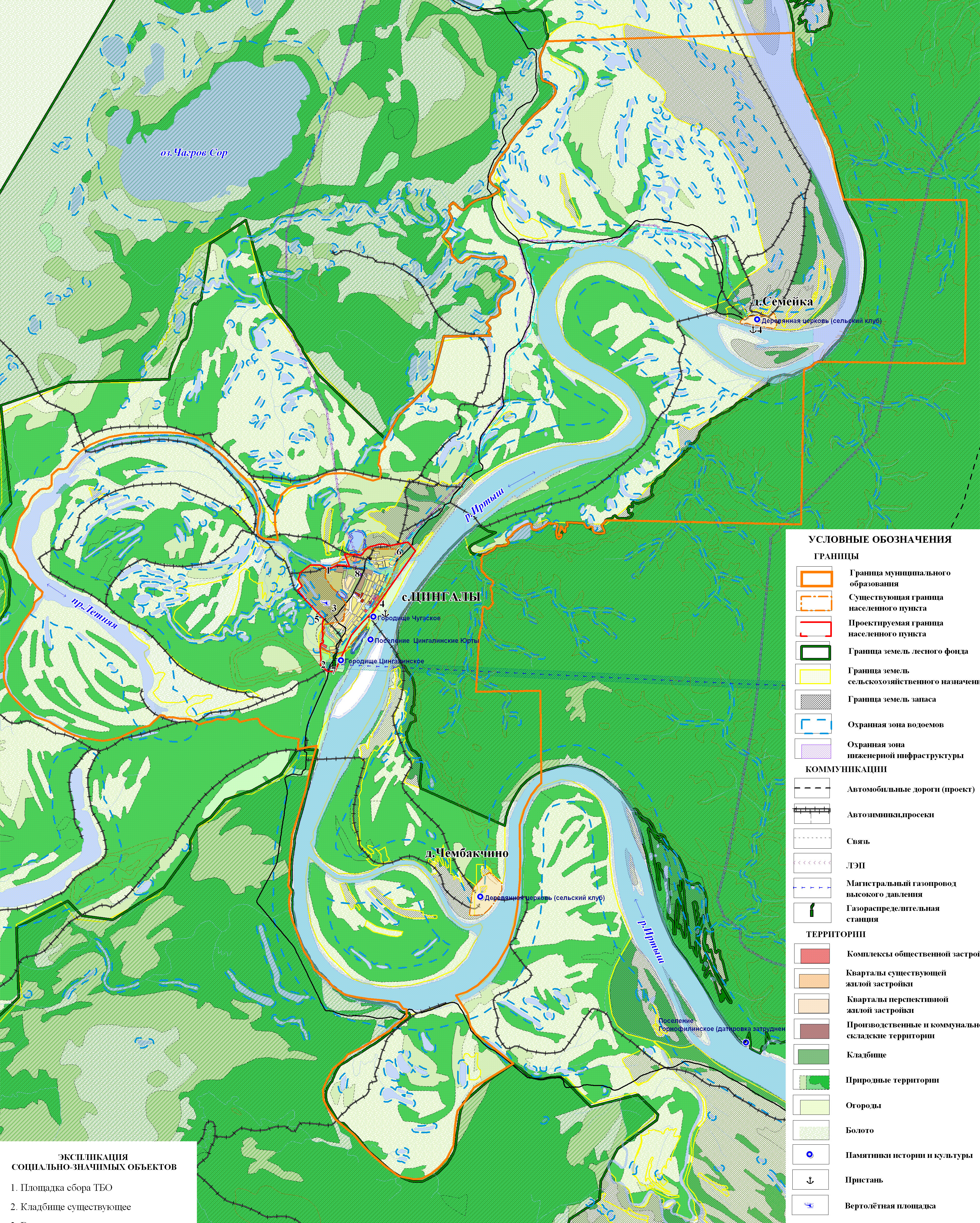 Рисунок 1.1 Границы территории муниципального образования сельское поселение Цингалы1.2 Социально-экономическая характеристика муниципального образования сельское поселение Цингалы, характеристика градостроительной деятельности, включая деятельность в сфере транспорта, оценка транспортного спросаАнализ экономической ситуацииНа сегодняшний день Ханты-Мансийский район признается самым перспективным в округе в плане нефтедобычи. В других территориях резервы уже практически исчерпаны.Район обладает достаточными возможностями развития экономики – природоресурсным, трудовым, производственным потенциалом.Положительные моменты существующего социально экономического состояния территории сельских поселений Ханты Мансийского района: размещение производственных предприятий различныхнаправлений; сложившийся относительно стабильный уровень заработной платы; расположение территории вблизи крупных запасов нефти и газа, лесных ресурсов, песка, торфа; относительно низкий уровень безработицы; развитая структура культурно-досуговых учреждений; развитая структура объектов здравоохранения; развитая сеть спортивно-оздоровительных учреждений. Из отрицательных моментов, которыми характеризуется социально-экономическое состояние, можно выделить: низкая транспортная доступность населенных пунктов; значительный физический и моральный износ основных фондов; низкие темпы внедрения в производство технологических инноваций; дефицит высококвалифицированных кадров; большая часть предприятий требует проведения существенных мероприятий по реконструкции и технической модернизации, по внедрению новых современных ресурсосберегающих технологий; низкий спрос на выпускаемую продукцию; высокий износ жилого фонда; высокий износ объектов социальной инфраструктуры. Анализ социально-экономической ситуации в Ханты-Мансийском районе свидетельствует о том, что район имеет потенциал развития территории в экономической и социальной сферах.Демографическая ситуация и анализ численности населенияВажным показателем демографической ситуации в муниципальном образовании сельское поселение Цингалы является половозрастная структура населения. Необходимо отметить, что прогноз миграционной составляющей движения населения должен производиться не только на основе экстраполяции динамики предыдущих лет, но и с учетом перспектив развития рынка рабочей силы в населенном пункте, то есть жителей трудоспособного возраста.Таблица 1.1Численности населения за период 2012-2018 гг.Трудоспособный возраст - возраст, в котором человек способный к трудовой деятельности, имеет право трудиться: трудоспособный возраст для мужчин составляет от 16-59 лет, для женщин от 16-54 лет. Оценка транспортного спросаПотребность в передвижении называют транспортным спросом. Он выражается в виде пассажиропотоков, грузопотоков, пешеходных потоков, объемов движения и перевозки, общей подвижности населения. При этом вся инфраструктура сельского транспорта, подвижной состав и другие составляющие (или комплекс параметров, их характеризующих) - транспортное предложение. Транспортное предложение на прямую воздействует на транспортный спрос, при качественной модернизации транспортной системы или отдельных её элементов всегда наблюдается рост тех или иных показателей транспортного спроса. Транспортный спрос определяется показателями транспортной подвижности населения. Подвижность населения во многом определяют эффективность экономической системы и социальные условия жизни населения. Потребность человека в передвижении зависит от уровня развития общества, социальной структуры, уклада жизни, характера расселения по территории сельского поселения, культурно-бытовых потребностей, концентрации мест жительства и мест работы, градостроительного развития территории. В основе оценки транспортного спроса лежит анализ передвижения населения с определенными целями к объектам тяготения. Можно выделить основные группы объектов тяготения:- Объекты социальной сферы. Учебные - поездки учащихся в учебные заведения и обратно. Доля передвижений, в соответствии с этой целью, составляет 15-25%. Культурно-бытовые - поездки по различным личным и бытовым нуждам, являющиеся эпизодическими и зависящие от доходов, социального статуса, рода занятий, возраста и др.- Объекты трудовой деятельности. Служебные - поездки в рабочее время при производственной необходимости или выполнении служебных обязанностей. Трудовые - поездки на работу, с работы. Эти передвижения наиболее устойчивые и составляют 50-60%.- Узловые объекты транспортной инфраструктуры. К ним можно отнести железнодорожные станции.Передвижение населения на территории муниципального образования имеет комбинированную структуру. Сочетается как пешеходные, так и транспортные передвижения. Выбор способа передвижения, вида транспорта и степени их использования зависят от ряда факторов: социальные (социальный статус, семейное положение, принадлежность к референтной группе), личностные (возраст, этап жизненного цикла семьи, род занятий, экономическое положение, образ жизни, представление о себе), культурные (культура, субкультура, принадлежность к социальному классу), психологические (мотивация), состояние развития транспортной системы, качество транспортного обслуживания территории, уровень автомобилизации, расстояние передвижения и др. В транспортной отрасли сельского поселения действуют регулярные межмуниципальные пассажирские автомобильным, водным и воздушным транспортом. 1.3 Характеристика функционирования и показатели работы транспортной инфраструктуры по видам транспортаТранспорт, наряду с другими инфраструктурными отраслями, обеспечивает базовые условия жизнедеятельности общества, являясь важным инструментом достижения социальных, экономических, внешнеполитических целей. Транспорт - не только отрасль, перемещающая грузы и людей, а, в первую очередь, межотраслевая система, преобразующая условия жизнедеятельности и хозяйствования.Эффективное функционирование транспорта, с одной стороны, является необходимым условием жизнедеятельности экономического комплекса и социальной сферы. С другой стороны, экономика и общество формируют потребности в развитии транспортной системы, которая по своим свойствам должна отвечать заданным параметрам потребителей транспортных услуг.В муниципальном образовании сельское поселение Цингалы в настоящее время действует автомобильный, воздушный и водный транспорт.В связи с особым географическим расположением района наибольший удельный вес на сегодняшний день имеет водный транспорт, который в период навигации обеспечивает доставку различных грузов и более 70 процентов пассажирских перевозок. Однако данный вид сообщения в большой степени зависит от метеоусловий и имеет сезонный характер.Территория муниципального образования сельское поселение Цингалы находится в затопляемой в паводковый период пойме реки Иртыш, поэтому движение автомобильного транспорта осуществляется, в основном, в зимний период по автозимникам.Авиационные перевозки по местным воздушным линиям в Ханты-Мансийском районе осуществляет АО «ЮТэйр – Вертолетные услуги» вертолетами МИ-8Т согласно утвержденному расписанию в весенний и осенний межнавигационные периоды.1.3.1. Автомобильный транспортОдним из важнейших условий устойчивого развития экономики является опережающее развитие транспортной системы (транспортная инфраструктура и дорожное хозяйство), способствующее росту товарооборота, повышению уровня производственной и социальной кооперации, эффективности использования производственных мощностей и ресурсов, оптимизации структуры экономики. Транспортная система должна отвечать требованиям надёжности, безопасности и доступности всех составляющих её систем и обеспечивать предоставление транспортных услуг потребителям с минимальными для них затратами, с высоким качеством, в полном объёме и в кратчайшие сроки.Внешнее сообщение осуществляется по автомобильной дороге общего пользования межмуниципального значения с. Цингалы – г. Ханты-Мансийск, соответствующей классу «обычная автомобильная дорога», протяженностью в границах сельского поселения – 10,2 км. По данной автодороге организовано движение пассажирского автотранспорта по маршруту с. Цингалы – г. Ханты-Мансийск, согласно расписания.По территории сельского поселения Цингалы проходят автомобильные дороги общего пользования местного значения, соответствующие классу «обычная автомобильная дорога», V категории.Неудовлетворительное состояние автомобильных дорог и сложные климатические условия отрицательно сказываются на безопасности движения автотранспорта с расчётной нагрузкой и установленными скоростями.Из общего количества автомобили индивидуальных владельцев (согласно МНГП муниципального образования сельское поселение Цингалы – 300 авт. на 1000 чел.,) обеспеченность населения автомобилями составляет по расчетным данным – 252 авт. средств.1.3.2. Водный транспортОсновным видом транспорта на территории муниципального образования сельское поселение Цингалы является водный транспорт, который осуществляется по р. Иртыш.По данной реке проходи единственный действующий водный маршрут Цингалы – Ханты-Мансийск, общей протяженностью 234 км.Так же на территории поселения расположены водные сооружения, указанные в таблице 1.2.Таблица 1.2Водные сооружения1.3.3. Воздушный транспортВ период весенней/осенней распутицы авиация (вертолетное сообщение) является основным видом транспорта.На территории муниципального образования сельское поселение Цингалы располагаются две вертолетные площадки и действует один вертолетный маршрут: г. Ханты-Мансийск – с. Цингалы – д. Чембакчина – с. Реполово – г. Ханты-Мансийск. Таблица 1.3Воздушные сооружения1.3.4. Железнодорожный транспортНа территории муниципального образования сельское поселение Цингалы железнодорожный транспорт не действует, ж/д дорога не проходит.1.3.5. Трубопроводный транспортНа момент разработки программы информация о существующих магистральных трубопроводах, пролегающих в границах муниципального образования сельское поселение Цингалы отсутствует.Перспективное развитие трубопроводного транспорта не планируется.1.4. Характеристика сети дорог муниципального образования сельское поселение Цингалы, параметры дорожного движения.Общая характеристика дорожной сети на территории муниципального образования сельское поселение Цингалы представлена в таблице 1.4Таблица 1.4Основные характеристики протяженность дорог Таблица 1.5Список дорог межмуниципального значения (проходящие в границах сельского поселения)Улично-дорожная сеть муниципального образования муниципального образования сельское поселение ЦингалыУлично-дорожная сеть представлена дорогами разного уровня. Основные улицы и дороги имеют покрытие – щебень. Покрытие находится в удовлетворительном состоянии.Дороги сельского поселения, расположенные в границах населенных пунктов, имеют скоростной режим движения, в соответствии с п. 10.2 ПДД, который составляет 60 км/ч с ограничением на отдельных участках до 20 км/ч.Основной состав транспортных средств представлен легковыми автомобилями, находящимися в собственности у населения. Многие улицы не имеют тротуары, поэтому пешеходы вынуждены пользоваться проезжей частью улицы, что увеличивает количество дорожно – транспортных происшествий.К недостаткам улично-дорожной сети относятся также низкое качество покрытия проезжей части улиц и тротуаров. Таблица 1.6Характеристика искусственных сооружений на автодорогах общего пользования местного значения (вне границ населённого пункта)Таблица 1.7Перечень автомобильных дорог общего пользования местного значения муниципального образования сельское поселение Цингалы, расположенных в границах населенных пунктов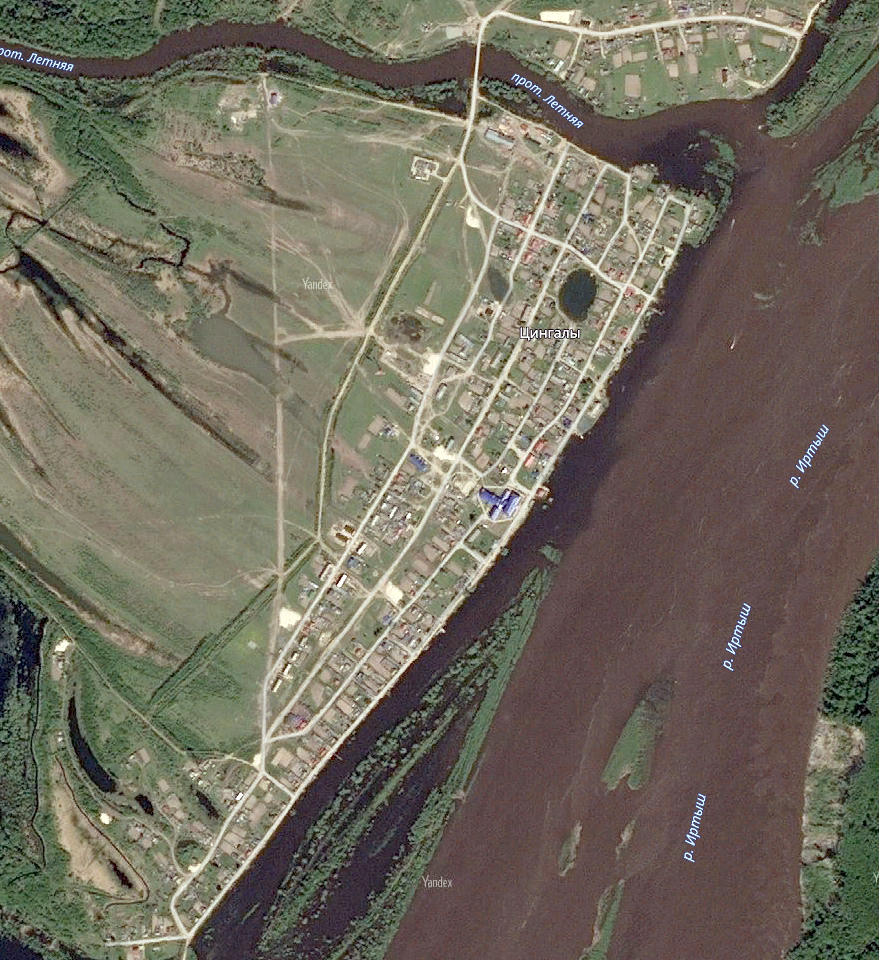 Рисунок 1.2 Дорожная сеть с. Цингалы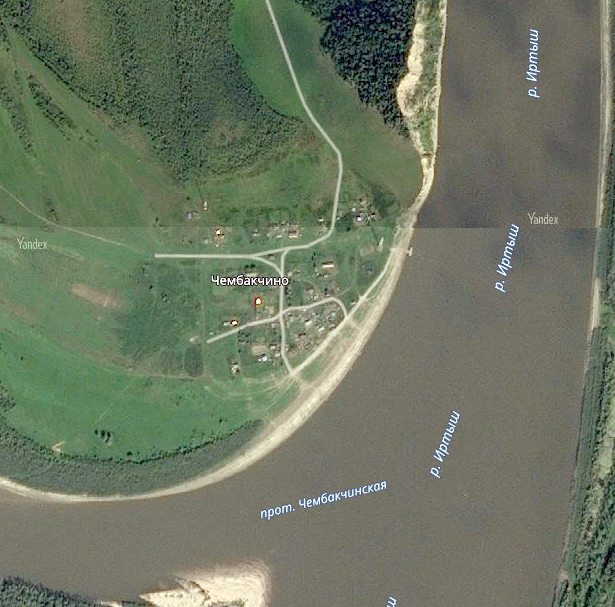 Рисунок 1.3 Дорожная сеть д. ЧембакчинаКлассификация автомобильных дорог общего пользования местного значения и их отнесение к категориям автомобильных дорог (первой, второй, третьей, четвертой, пятой категориям) осуществляется в зависимости от транспортно-эксплуатационных характеристик и потребительских свойств автомобильных дорог в порядке, установленном Правительством Российской Федерации. Существующая улично-дорожная сеть в границах населенных пунктов муниципального образования сельское поселение Цингалы выполнена преимущественно в щебеночном исполнении. Дороги различаются по типу покрытия, информация о протяжённости дорог с распределением по типам покрытия представлена в таблице 1.7.Пешеходное движение не регулируется. Подземных и надземных переходов нет.Недостатками улично-дорожной сети на сегодняшний день являются:рост расходной части технического содержания автомобильных дорог;отсутствие круглогодичного автомобильного транспортного сообщения;отсутствие капитального покрытия улично-дорожной сети.Соотношение дорог по типам покрытия на территории муниципального образования сельское поселение Цингалы приведено в таблице 1.8.Таблица 1.8Основные характеристики улично-дорожной сетиСостояние автодорог, пролегающих по территории муниципального образования сельского поселения Цингалы, оценивается как удовлетворительное. Генеральным планом муниципального образования сельское поселение Цингалы определен основной транспортный каркас поселения, в котором учтены только ключевые улицы и дороги, подъезды к основным объектам инфраструктуры. В соответствии с ВСН 42-87 «Инструкция по проведению экономических изысканий для проектирования автомобильных дорог» были проведены выборочные экономические исследования интенсивности дорожного движения.Интенсивности дорожного движения на территории муниципального образования сельского поселения Цингалы в общем показателе очень низкая. 1.5. Анализ состава парка транспортных средств и уровня автомобилизации в муниципальном образовании сельское поселение Цингалы. Обеспеченность парковками (парковочными местами)Функционирование транспортной инфраструктуры на прямую зависит от состава транспортных средств и уровня автомобилизации сельского поселения. Рост автомобильного парка в целом приводят к повышению нагрузки на улично-дорожную сеть, преждевременному износу автомобильных дорог и искусственных сооружений на них, повышению аварийности. Для соответствия транспортной инфраструктуры муниципального образования росту потребностей населения необходимо своевременное решение задач, определяемых в соответствии с тенденциями социально-экономического развития.В муниципальном образовании сельское поселение Цингалы уровень автомобилизации составлял на 2018 г. 252 единиц личного транспорта (принято расчетным методом по действующим МНГП, 300 легковых автомобилей на 1000 человек). Таблица 1.9Состав автопарка муниципального образования сельское поселение Цингалы на 2018 г.Наблюдается небольшое увеличение количества зарегистрированных транспортных средств на территории муниципального образования сельское поселение Цингалы. Данный показатель достаточно низкий и не превышает средний показатель по России.Низкий уровень автомобилизации на территории муниципального образования сельское поселение Цингалы не требует организацию мест хранения личного транспорта, устройство парковок, организацию дорожного и пешеходного движения.Хранение личного транспорта на территории индивидуальной жилой застройки осуществляется в границах личных участков. Спрос на парковки в зонах повышенного притяжения пассажиропотока отсутствует. Информация по гаражам индивидуального транспорта на сегодняшний день на территории муниципального образования сельское поселение Цингалы отсутствует.Учитывая высокий процент населения, проживающего в индивидуальной малоэтажной жилой застройке и дальнейшее развитие индивидуального жилищного строительства, прогнозируется, что они будут обеспечены местами для постоянного хранения автомобилей на своих приусадебных и придомовых участках.1.6. Характеристика работы транспортных средств общего пользования, включая анализ пассажиропотокаВ настоящее время муниципальное сельское поселение Цингалы обслуживается автомобильным, водным и воздушным транспортом.Пассажирский транспорт является важнейшим элементом сферы обслуживания населения, без которого невозможно нормальное функционирование общества. Он призван удовлетворять потребности населения в передвижениях, вызванные производственными, бытовыми, культурными связями. Автомобильный транспортПассажирские перевозки в муниципальном образовании сельское поселение Цингалы осуществляются пригородным автобусом общего пользования, личным автотранспортом и маршрутными такси.Перевозку пассажиров автомобильным транспортом осуществляют на пригородном маршруте Администрация Ханты-Мансийского района.На территории муниципального образования сельское поселение Цингалы внутригородские маршруты не осуществляются, только пригородный.Таблица 1.10Пригородные и междугородние маршрутыТаблица 1.11Показатели деятельности автомобильного транспорта по муниципальным пассажирским маршрутам регулярных перевозокНа территории муниципального образования сельское поселение Цингалы расположено 4 остановочных пункта.Водный транспортПассажирские и грузовые перевозки водным транспортом на территории муниципального образования сельское поселение Цингалы осуществляются по р. Иртыш.ОА «Северречфлот» обеспечивает предоставление услуг по перевозке пассажиров водным транспортом по следующим межмуниципальным маршрутам:Таблица 1.12Водный пути (маршруты)Информация о количестве зарегистрированных маломерных судов на территории поселения отсутствует.Таблица 1.13Показатели деятельности водного транспортаНа территории поселения расположены 2 дебаркадера.Воздушный транспорт На территории муниципального образования сельское поселение Цингалы осуществляются перевозки воздушным транспортом с двух временных вертолетных площадок, расположенных на территории поселения.Таблица 1.14Воздушные маршрутыИнформация о деятельности воздушного транспорта на территории муниципального образования сельское поселение Цингалы отсутствует.Железнодорожный транспорт На территории муниципального образования сельское поселение Цингалы перевозки железнодорожным транспортом не осуществляются.1.7. Характеристика условий пешеходного и велосипедного передвиженияВ соответствии со Сводом правил СП 42.13330.2011 «Градостроительство. Планировка и застройка городских и сельских поселений» затраты времени в селах от мест проживания до мест работы для 90% трудящихся при численности населения 100 тыс. жителей и менее не должны превышать зону пешей доступности, что применительно к муниципальному образованию сельское поселение Цингалы, данные мероприятия выполняются.Передвижения пешеходов в муниципальном образовании сельское поселение Цингалы в основном осуществляются по обочинам дорог.Велосипедное движение в муниципальном образовании сельское поселение Цингалы осуществляется в неорганизованном порядке.Таблица 1.15Характеристика пешеходного и велосипедного передвижения1.8. Характеристику движения грузовых транспортных средств, оценку работы транспортных средств коммунальных и дорожных служб, состояния инфраструктуры для данных транспортных средствВажным фактором, влияющим на состояние сооружений и коммуникаций автомобильного транспорта, является организация движения грузовых транспортных средств.Перевозки грузовым транспортом по территории муниципального образования сельское поселение Цингалы занимают очень малую долю.Организация, занимающая содержанием улично-дорожной сети в населенных пунктах МО – Администрация сельского поселения Цингалы. Организация, занимающая содержанием автомобильных дорог межмуниципального значения на территории МО - Администрация Ханты-Мансийского районаСпециальная техника для обслуживания дорог у предприятий имеется в достаточном количестве, техника находится в хорошем техническом состоянии.Муниципальным заданием предусмотрена периодичность уборки автомобильных дорог местного значения согласно технической классификации автомобильных дорог. В целом, оценку работы транспортных средств коммунальных и дорожных служб можно охарактеризовать как удовлетворительную.1.9. Анализ уровня безопасности дорожного движенияПроблема аварийности, связанная с автомобильным транспортом, приобрела особую остроту в связи с несоответствием дорожно-транспортной инфраструктуры потребностям общества и государства в безопасном дорожном движении, недостаточной эффективностью функционирования системы обеспечения безопасности дорожного движения и крайне низкой дисциплиной участников дорожного движения.Увеличение парка транспортных средств при снижении объемов строительства, реконструкции и ремонта автомобильных дорог, недостаточном финансировании по содержанию автомобильных дорог привели к ухудшению условий движения. Обеспечение безопасности дорожного движения на улицах и автомобильных дорогах сельского поселения, предупреждение дорожно-транспортных происшествий (ДТП) и снижение тяжести их последствий является на сегодня одной из актуальных задач.За 2017-2018 год на территории муниципального образования сельское поселение Цингалы ДТП не совершалось.Следовательно, основные очаги аварийности на территории муниципального образования сельское поселение Цингалы по данным за 2017-2018 годы отсутствуют.Для профилактики возможной аварийности назначены первоочередные и плановые мероприятия:Первоочередные мероприятия: Своевременная обработка противогололедными материалами.Плановые мероприятия: Шероховатая поверхностная обработка проезжей части;Ремонт дорожного покрытия, обеспечивающий его ровность.В настоящее время на территории улично-дорожной сети поселения установлено 13 дорожных знака. Таблица 1.16Информация по существующим и планируемым к установке дорожным знакам1.10. Оценка уровня негативного воздействия транспортной инфраструктуры на окружающую среду, безопасность и здоровье населенияПеречень основных факторов негативного воздействия, а также, провоцирующих такое воздействие факторов при условии увеличения количества автомобильного транспорта на дорогах и развития транспортной инфраструктуры без учёта экологических требований:1) Отработавшие газы двигателей внутреннего сгорания (ДВС) содержат около 200 компонентов. Углеводородные соединения отработавших газов, наряду с токсическими свойствами, обладают канцерогенным действием (способствуют возникновению и развитию злокачественных новообразований). Таким образом, развитие транспортной инфраструктуры без учёта экологических требований существенно повышает риски увеличения смертности от раковых заболеваний среди населения.2) Отработавшие газы бензинового двигателя с неправильно отрегулированным зажиганием и карбюратором содержат оксид углерода в количестве, превышающем норму в 2-3 раза. Наиболее неблагоприятными режимами работы являются малые скорости и «холостой ход» двигателя. Это проявляется в условиях большой загруженности на дорогах.3) Углеводороды под действием ультрафиолетового излучения Солнца вступают в реакцию с оксидами азота, в результате чего образуются новые токсичные продукты – фотооксиданты, являющиеся основой «смога». К ним относятся – озон, соединения азота, угарный газ, перекиси и др. фотооксиданты биологически активны, ведут к росту легочных заболеваний людей.4) Большую опасность представляет также свинец и его соединения, входящие в состав этиловой жидкости, которую добавляют в бензин.5) При движении автомобилей происходит истирание дорожных покрытий и автомобильных шин, продукты износа которых смешиваются с твердыми частицами отработавших газов. К этому добавляется грязь, занесенная на проезжую часть с прилегающего к дороге почвенного слоя. В результате образуется пыль, в сухую погоду поднимающаяся над дорогой в воздух. Химический состав и количество пыли зависят от материалов дорожного покрытия. Наибольшее количество пыли создается на грунтовых и гравийных дорогах. Экологические последствия запыленности отражаются на пассажирах транспортных средств, водителях и людях, находящихся вблизи от дороги. Пыль оседает также на растительности и обитателях придорожной полосы. Леса и лесопосадки вдоль дорог угнетаются, а сельскохозяйственные культуры накапливают вредные вещества, содержащиеся в пылевых выбросах и отработавших газах.6) Автотранспортные средства отечественного производства не удовлетворяют современным экологическим требованиям. В условиях быстрого роста автомобильного парка это приводит к еще большему возрастанию негативного воздействия на окружающую среду.По данным Доклада об экологической ситуации и об охране окружающей среды в ХМАО-Югры в 2018 году, транспорт по-прежнему остается одним из самых крупных загрязнителей окружающей среды на территории ХМАО-Югры. Воздействие транспорта на окружающую среду многообразно и проявляется, прежде всего, в постоянном загрязнении атмосферного воздуха и почв токсичными веществами отработанных газов транспортных двигателей. Почти стопроцентное содержание жидких и газообразных веществ в выбросах от автотранспорта приводит к формированию высокого уровня загрязнения атмосферного воздуха. Данные о фоновых концентрациях загрязняющих веществ в атмосферном воздухе муниципального образования сельское поселение Цингалы отсутствуют.Атмосферный воздухКачество атмосферного воздуха является одним из основных показателей окружающей среды, влияющим на здоровье людей. Его показатели меняются в зависимости от сезона и от приземных инверсий. В переходные сезоны (весной и осенью) устанавливается устойчивый перенос воздуха. Поэтому весной и осенью (апрель - май, октябрь - ноябрь) повторяемость умеренных и сильных ветров значительно увеличивается, застойных процессов не происходит и, как следствие, не накапливаются загрязняющие вещества в воздухе. Зимой (особенно в декабре - январе) преобладает антициклональный тип погоды со слабыми ветрами, инверсиями и, как следствие, туманами. Такие процессы препятствуют перемешиванию воздуха и способствуют накоплению загрязняющих веществ в приземном слое атмосферы. Летом, несмотря на малоподвижность атмосферной циркуляции и частное образование туманов и инверсий в приземном слое, длительные застойные процессы, приводящие к устойчивым периодам загрязнения приземного воздуха, происходят реже. Днем термическая конвекция создает турбулентность воздуха, что приводит к рассеиванию загрязняющих веществ в приземном слое. Дожди также способствуют очищению воздуха.Атмосферный воздух является жизненно важным компонентом окружающей среды, качество которого составляет основу благоприятной экологической обстановки. В отдельные периоды, когда метеорологические условия способствуют накоплению загрязняющих веществ в атмосфере, концентрации отдельных вредных веществ могут резко возрасти. Чтобы в эти периоды не допускать возникновения высокого уровня загрязнения воздуха, необходимо кратковременное сокращение выбросов загрязняющих веществ. Предупреждения о повышении уровня загрязнения воздуха в связи с ожидаемыми неблагоприятными метеорологическими условиями составляют в прогностических подразделениях Росгидромета. Мероприятия на период наступления НМУ разрабатываются совместно с предприятием при разработке проектной документации для каждого объекта.Характеризуя выбросы от передвижных источников загрязнения атмосферы, следует отметить, что сравнительно небольшая доля таких веществ в общей массе выбросов, как и в прошлые периоды, занимает особое положение, по следующим причинам:количество передвижных источников постоянно увеличивается;компонентный состав выбросов содержит более 200 вредных веществ, включая высокоопасные, являющиеся активными канцерогенами (бенз(а)пирен);низкое расположение точек выброса ЗВ способствует непосредственному воздействию на окружающую среду и человека;высокая степень скопления таких компонентов на сравнительно небольшой территории населенных пунктов и вдоль транспортных путей усиливает их суммарный эффект;значительная степень урбанизации региона и недостаточный показатель пропускной способности дорожной сети, а также отсутствие защитных зеленых полос вдоль дорог либо их явная недостаточность приводят к усилению негативного воздействия данного вида загрязнения.В целях стимулирования перевода автотранспорта на газомоторное топливо в ХМАО-Югры для автотранспорта, использующего природный газ в качестве моторного топлива, транспортный налог снижен в два раза.Водные объектыЗагрязнение поверхностных вод происходит за счет сброса хозяйственно-бытовых стоков и смыва поверхностных стоков с территорий населенных пунктов и производственных площадок. В пределах водоохранной зоны запрещаются:проведение авиационных работ;заправка топливом, мойка и ремонт автомобилей и других машин и механизмов;размещение стоянок транспортных средств.Для обеспечения требуемых гигиенических норм содержания в приземном слое атмосферы загрязняющих веществ, уменьшения отрицательного влияния источников загрязнения на население согласно СанПиНу 2.2.1/2.1.1.1200-03 «Санитарно-защитные зоны и санитарная классификация предприятий, сооружений и иных объектов» необходимо определение и установление санитарно-защитных зон, которая должна отделять объекты негативного воздействия от жилой застройки и социально значимых объектов. В большинстве санитарно-защитных зон, установленных от производственных объектов, расположена жилая застройка, что является грубым нарушением действующего санитарногигиенического законодательства.Учитывая сложившуюся планировочную структуру муниципального образования и характер дорожно-транспортной сети (наличие дорог с интенсивным движением в районах жилой застройки), можно сделать вывод о сравнительно благополучной экологической ситуации в части воздействия транспортной инфраструктуры на окружающую среду, безопасность и здоровье человека.1.11. Характеристика существующих условий и перспектив развития и размещения транспортной инфраструктуры муниципального образования сельское поселение ЦингалыНа территории муниципального образования сельское поселение Цингалы отсутствуют объекты обслуживания транспортной инфраструктуры.Хранение личного транспорта на территории индивидуальной жилой застройки осуществляется в границах личных участков.Подробная информация по гаражным боксам отсутствует.Искусственные сооружения представлены мостами, водопропускными трубами.На сегодняшний день в границах муниципального образования сельское поселение Цингалы зарегистрировано 252 единиц личного транспорта (принято расчетным методом по действующим МНГП 300 легковых автомобилей на 1000 человек). В соответствие с решениями генерального плана проектом предусмотрено увеличение численности населения до 879 человек. Учитывая существующий уровень обеспеченности населения личным автотранспортом, а также принимая во внимание темпы его роста на территории субъекта, на расчетный срок данный уровень принят 300 легковых автомобилей на 1000 жителей (согласно МНГП сельского поселения Цингалы). Таким образом, количество личного автотранспорта на расчетный срок составит 263 автомобилей.Требования к обеспеченности легкового автотранспорта автозаправочными станциями (АЗС), станциями технического обслуживания (СТО) и местами постоянного хранения обозначены в РНГП ХМАО-Югры:Принимая во внимание РНГП на 500 легковых автомобилей принимается 1 топливораздаточная колонка автозаправочной станции. Проектом не предусмотрено строительство АЗС.Согласно п.10.7.37 РНГП на 1 пост СТО приходится 100-150 автомобилей. Таким образом, размещаемой станции технического обслуживания недостаточно для обслуживания зарегистрированного личного транспорта населения муниципального образования сельское поселение Цингалы (требуется на расчетный срок 2 поста на станциях технического обслуживания). Проектом не предусмотрено строительство СТО на территории муниципального образования сельское поселение Цингалы. Личный транспорта будет обслуживаться личными силами граждан на территории гаражных кооперативов.Общая обеспеченность гаражами для постоянного хранения легковых автомобилей должна составлять 90 процентов всего транспорта.В части хранения личного транспорта проектом предусмотрено: жителям индивидуальной жилой застройки необходимо хранить личный транспорт на территории своих приусадебных участков. Улично-дорожная сеть поселения будет развиваться в соответствии с освоением новых площадок (под жилищное, общественное строительство). Программой предусмотрены мероприятия по развитию транспортной инфраструктуры, позволяющие создать законченную улично-дорожную сеть, обеспечивающую удобную и надежную транспортную связь жилой застройки с общественным центром и местами приложения труда.Главной целью регулирования парковочного пространства является формирование комфортной и доступной среды. Для достижения данной цели необходимо выполнение следующих условий:планомерное увеличение протяжённости автодорог с усовершенствованным покрытием;снижение экологической нагрузки;В соответствие с требованиями РНГП ХМАО-Югры (принимая во внимание функциональное назначение территорий и учитывая расположение въездов и выездов) улично-дорожная сеть населенных пунктов была классифицирована по категориям. Для территорий сельских населенных пунктов - главная улица, улицы в жилой застройке основная и второстепенная, проезды.Для организации безопасного движения пешеходов планируется устройство тротуаров.1.12. Оценка нормативно-правовой базы, необходимой для функционирования и развития транспортной инфраструктуры муниципального образования сельское поселение ЦингалыПри анализе оценке нормативно-правовой базы необходимо исходить из того, что приняты и реализуются ряд основополагающих документов для развития транспортной отрасли:Градостроительный кодекс Российской Федерации от 29.12.2004 № 190-ФЗ (ред. от 30.12.2015) (с изм. и доп., вступ. В силу с 10.01.2017);Воздушный кодекс Российской Федерации от 19.03.1997 № 60-ФЗ (ред. От 13.07.2015) (с изм. и доп., вступ. В силу с 24.07.2015);Федеральный закон от 08.11.2007 № 257-ФЗ (ред. от 15.02.2017) «Об автомобильных дорогах и о дорожной деятельности в Российской Федерации и о внесении изменений в отдельные законодательные акты Российской Федерации»;Федеральный закон от 10.12.1995 № 196-ФЗ (ред. от 28.11.2015) «О безопасности дорожного движения» (с изм. и доп., вступ. в силу с 15.01.2017);Федеральный закон от 10.01.2003 № 17-ФЗ (ред. от 13.07.2015) «О железнодорожном транспорте в Российской Федерации» (с изм. и доп., вступ. в силу с 13.08.2015);Постановление Правительства РФ от 23.10.1993 № 1090 (ред. от 26.10.2017) «О Правилах дорожного движения»;Постановление Правительства РФ от 25.12.2015 № 1440 «Об утверждении требований к программам комплексного развития транспортной инфраструктуры поселений, городских округов»;Постановление Главного государственного санитарного врача РФ от 25.09.2007 № 74 Санитарные правила СанПиН 2.2.1/2.1.1.1200-03 «Санитарно-защитные зоны и санитарная классификация предприятий, сооружений и иных объектов»;Схема территориального планирования Ханты-Мансийского района;Местные нормативы градостроительного проектирования муниципального образования сельское поселение Цингалы;СП 42.13330.2011 «Градостроительство. Планировка и застройка городских и сельских поселений».ВСН 45-68 «Инструкция по учету движения транспортных средств на автомобильных дорогах».Рекомендации по обеспечению безопасности движения на автомобильных дорогах» № ОС-557-р от 24.06.2002. «Руководство по прогнозированию интенсивности движения на автомобильных дорогах» № ОС-555-р от 19.06.2003.Устав муниципального образования сельское поселение ЦингалыИные нормативные правовые акты и нормативные технические документы.Таким образом, следует отметить, что на федеральном и региональном уровне нормативно-правовая база необходимая для функционирования и развития транспортной инфраструктуры сформирована.В соответствии с частью 2 статьи 5 Федерального закона «О внесении изменений в градостроительный кодекс Российской Федерации и отдельные законодательные акты Российской Федерации» №456-ФЗ от 29 декабря 2014 года, необходимо разработать и утвердить программу комплексного развития транспортной инфраструктуры сельского поселения.В соответствии с Федеральным законом «Об общих принципах местного самоуправления в Российской Федерации» №131-ФЗ от 6 октября 2003 года (в ред. От 15.02.2017 г.), а также п. 8 статьи 8 «Градостроительного кодекса Российской Федерации» №190-ФЗ от 29 декабря 2004 года (в ред. 30.12.2015 г.), разработка и утверждение программ комплексного развития транспортной инфраструктуры поселений, городских округов, требования к которым устанавливаются Правительством Российской Федерации входит в состав полномочий органов местного самоуправления.В соответствии с п. 27 статьи 1 «Градостроительного кодекса Российской Федерации» №190-ФЗ от 29 декабря 2004 года (в ред. 30.12.2015 г.) программы комплексного развития транспортной инфраструктуры поселения, сельского поселения – документы, устанавливающие перечни мероприятий по проектированию, строительству, реконструкции объектов транспортной инфраструктуры местного значения поселения, сельского поселения, которые предусмотрены также государственными и муниципальными программами, стратегией социально-экономического развития муниципального образования и планом мероприятий по реализации стратегии социально-экономического развития муниципального образования (при наличии данных стратегии и плана), планом и программой комплексного социально-экономического развития муниципального образования, инвестиционными программами субъектов естественных монополий в области транспорта.Основными направлениями совершенствования нормативно-правовой базы, необходимой для функционирования и развития транспортной инфраструктуры муниципального образования сельское поселение Цингалы являются:применение экономических мер, стимулирующих инвестиции в объекты транспортной инфраструктуры;координация мероприятий и проектов строительства и реконструкции объектов транспортной инфраструктуры между органами государственной власти (по уровню вертикальной интеграции) и бизнеса;координация усилий федеральных органов исполнительной власти, органов исполнительной власти области, органов местного самоуправления, представителей
бизнеса и общественных организаций в решении задач реализации мероприятий (инвестиционных проектов);запуск системы статистического наблюдения и мониторинга необходимой обеспеченности учреждениями транспортной инфраструктуры в соответствии с утвержденными и обновляющимися нормативами;разработка стандартов и регламентов эксплуатации и (или) использования объектов транспортной инфраструктуры на всех этапах жизненного цикла объектов.Программа комплексного развития транспортной инфраструктуры муниципального образования сельское поселение Цингалы должна обеспечивать сбалансированное, перспективное развитие транспортной инфраструктуры муниципального образования в соответствии с потребностями в строительстве, реконструкции объектов транспортной инфраструктуры местного значения. Программа позволит обеспечить:безопасность, качество и эффективность транспортного обслуживания населения, а также юридических лиц и индивидуальных предпринимателей, осуществляющих экономическую деятельность;доступность объектов транспортной инфраструктуры для населения и субъектов экономической деятельности в соответствии с нормативами градостроительного проектирования;развитие транспортной инфраструктуры в соответствии с потребностями населения в передвижении, субъектов экономической деятельности – в перевозке пассажиров и грузов на территории муниципального образования;развитие транспортной инфраструктуры, сбалансированное с градостроительной деятельностью;условия для управления транспортным спросом;создание приоритетных условий для обеспечения безопасности жизни и здоровья участников дорожного движения по отношению к экономическим результатам хозяйственной деятельности;создание приоритетных условий движения транспортных средств общего пользования по отношению к иным транспортным средствам;условия для пешеходного и велосипедного передвижения населения;эффективность функционирования действующей транспортной инфраструктуры.1.13. Оценка финансирования транспортной инфраструктурыВ рамках разрабатываемой программы комплексного развития транспортной инфраструктуры муниципального образования сельское поселение Цингалы предусматривается реализация и финансирование затрат на реконструкцию автобусных остановок, обустройство пешеходных тротуаров, ремонт и реконструкция автодорог, которые позволят существенно улучшить состояние транспортной инфраструктуры муниципального образования и добиться опережающего роста транспортной инфраструктуры для создания экономических предпосылок для расширения инвестиционного потенциала и создания экономических возможностей по организацию нового бизнеса и производств на территории муниципального образования сельское поселение Цингалы. Состояние сети дорог определяется своевременностью, полнотой и качеством выполнения работ по содержанию, ремонту и капитальному ремонту и зависит напрямую от объемов финансирования и стратегии распределения финансовых ресурсов.Содержание и ремонт муниципальных дорог осуществляется по договорам, заключенным по результатам проведения аукционов согласно техническим заданиям к муниципальным контрактам муниципального образования сельское поселение Цингалы, капитальный ремонт дорог выполняется в плановом порядке на основании договоров, заключенных по результатам проведения аукционов в объёме выделенных денежных средств.Недостаточный уровень развития дорожной сети приводит к значительным потерям для экономики и населения муниципального образования и является одним из наиболее существенных инфраструктурных ограничений темпов социально-экономического развития поселения.В целом необходимо отметить, что финансирование транспортной инфраструктуры муниципального образования сельское поселение Цингалы ограничено отсутствием целевого финансирования в условиях значительного износа объектов транспортной инфраструктуры. По объектам улично-дорожной сети недофинансирование еще значительнее, но оценить объем недофинансирования затруднительно по причине того, что проблема носит общероссийский характер. Кроме того, объекты улично-дорожной сети значительно изношены, и комплексно решить проблемы поможет лишь проектный подход в рамках целевого общероссийского проекта, с определением базового года и принятием соответствующих нормативов по содержанию улично-дорожной сети и утверждения межремонтных сроков на улично-дорожную сеть местного значения, уточнения категорий дорог, внутриквартальных проездов, четким законодательным определением и делением дорог по принадлежности. При разработке муниципальной программы на временные периоды до 2029 года данные мероприятия будут утверждены в действующих ценах на момент принятия программы.2. ПРОГНОЗ ТРАНСПОРТНОГО СПРОСА, ИЗМЕНЕНИЯ ОБЪЕМОВ И ХАРАКТЕРА ПЕРЕДВИЖЕНИЯ НАСЕЛЕНИЯ И ПЕРЕВОЗОК ГРУЗОВ НА ТЕРРИТОРИИ МУНИЦИПАЛЬНОГО ОБРАЗОВАНИЯ СЕЛЬСКОЕ ПОСЕЛЕНИЕ ЦИНГАЛЫ2.1. Прогноз социально-экономического и градостроительного развитияДемографическая ситуацияПрогнозирование развития транспортной инфраструктуры опирается на анализ демографической ситуации на территории, процессов рождаемости и смертности, миграции населения, анализ структуры населения, поскольку основная цель социальной инфраструктуры - это удовлетворение потребностей населения.Анализ демографической ситуации является одной из важнейших составляющих оценки тенденций экономического роста территории. Возрастной, половой и национальный составы населения во многом определяют перспективы и проблемы рынка труда, а значит и производственный потенциал той или иной территории. Зная численность населения на определенный период, можно прогнозировать численность и структуру занятых, объемы жилой застройки и социально-бытовой сферы.Для определения направления развития территории муниципального образования сельское поселение Цингалы выполнено вариантное прогнозирование численности населения.Таблица 2.1Прогноз численности населения муниципального образования сельское поселение Цингалы, чел.Этот оптимистический прогноз основан на совокупном действии нескольких факторов увеличения прироста населения - как за счет постепенного увеличения рождаемости, так и за счет механического прироста.Объем планируемого жилищного строительстваГенеральным планом предусмотрено: Упорядочение, структурирование и уплотнение сложившейся застройки; Снос ветхих и недействующих домов и переселение жителей из жилищного фонда, непригодного для проживания. На протяжении всего расчетного срока наблюдается рост численности постоянного населения муниципального образования, но в то же время, в результате старения и изменения планировочной структуры поселения в соответствии с генеральным планом идет уменьшение жилищного фонда. Таким образом, при формировании проектного жилищного фонда ставятся следующие задачи:строительство жилья для переселения населения, проживающего в жилье с максимальной ветхостью, на свободной территории, а также на территории сносимого жилфонда с учетом пространственного и временного размещения;повышение качества жилья: капитальное исполнение, полное инженерное обеспечение;Предполагается, что расширение площади существующих индивидуальных жилых домов население будет производить самостоятельно, на своих участках.2.2. Прогноз транспортного спроса муниципального образования сельское поселение Цингалы, объемов и характера передвижения населения и перевозок грузов по видам транспортаАнализ сложившейся экономической ситуации и демографической ситуации в муниципальном образовании сельское поселение Цингалы позволяет сделать вывод о предполагаемом росте транспортного спроса, постепенном увеличении объемов и характера передвижения населения на территории муниципального образования. Необходимо предусмотреть проведение обследования пассажиропотока, не реже 1 раза в 5 лет, для своевременного уточнения потребностей населения. Полученный в результате обследования материал служит основанием для корректировки маршрутной схемы отдельных маршрутов, составления расписания движения автобусов, организации укороченных маршрутов. Обследование пассажиропотоков проводится в соответствии с действующими нормативными документами.На перспективу сохраняется пригородный общественный транспорт. Таблица 2.2Прогнозные показатели деятельности автомобильного транспорта по муниципальным пассажирским маршрутам регулярных перевозокТаблица 2.3Показатели деятельности внутреннего водного транспорта до 2029 годаТаблица 2.4Показатели перевозок воздушным транспортом до 2029 годаТаблица 2.5Показатели перевозок ж/д транспортом до 2029 года2.3. Прогноз развития транспортной инфраструктуры по видам транспортаВ период реализации Программы транспортная инфраструктура по видам транспорта предусматривает развитие водного и автомобильного сообщения внутри муниципального образования сельское поселение Цингалы постоянными внешними транспортными путями. Основным видом транспорта, обеспечивающим прямую доступность муниципального образования сельское поселение Цингалы в территориальной структуре Российской Федерации, останется автомобильный и водный транспорт. Транспортная связь, внутри сельского поселения будет осуществляться личным транспортом и пешеходным сообщением. Для целей обслуживания действующих производственных предприятий сохраняется использование грузового транспорта.В части развития внешнего транспорта на территории муниципального образования «сельское поселение Цингалы можно выделить: строительство автомобильной дороги, с улучшенным грунтовым покрытием до паромной переправы в районе причала сельского поселения Цингалы.Таблица 2.6Прогнозные значения развития транспортной инфраструктуры2.4. Прогноз развития дорожной сети Учитывая экономическую ситуацию и сложившиеся условия, необходимо разработать и реализовать мероприятия по строительству новых и реконструкции улично– дорожной сети исходя из требований организации удобных транспортных связей жилых территорий с местами приложения труда и центрами культурно-бытового обслуживания, с учетом наиболее значительных грузо - и пассажиропотоков, а также пешеходной доступности объектов соцкультбыта и мест приложения труда.Основными направлениями развития дорожной сети муниципального образования сельское поселение Цингалы в период реализации Программы будет являться сохранение протяженности, соответствующим нормативным требованиям, автомобильных дорог общего пользования за счет ремонта и капитального ремонта автомобильных дорог, поддержание автомобильных дорог на уровне соответствующем категории дороги, путем нормативного содержания дорог, повышения качества и безопасности дорожной сети.Реализация Программы комплексного развития транспортной инфраструктуры муниципального образования сельское поселение Цингалы позволит развить сеть автомобильных дорог за счет выполнения мероприятия по капитальному ремонту и ремонту существующих участков улично–дорожной сети, осуществления контроля за перевозкой грузов, инструментальной диагностике технического состояния автомобильных дорог и искусственных сооружений на них, повысить качественные характеристики дорожных покрытий и безопасность дорожного движения за счет проведения целевых мероприятий по капитальному ремонту автомобильных дорог, применения новых технологий и материалов, обновлению проектов организации дорожного движения.Транспортное обслуживание муниципального образования сельское поселение Цингалы предусматривается с использованием существующих автомобильных дорог, магистральных и жилых улиц и прокладкой новых связей между жилыми районами, близлежащими населенными пунктами, объектами массового тяготения.Таблица 2.7Прогнозные значения развития дорожной сети до 2029 года, км2.5. Прогноз уровня автомобилизации, параметров дорожного движенияУровень автомобилизации на расчетный срок для определения потребностей транспортной инфраструктуры, принимается на уровне 300 единиц на 1000 человек. Прогнозные значения уровня автомобилизации до 2029 года, представлены в таблице 2.8.Таблица 2.8Прогнозные значения уровня автомобилизации до 2029 года, ед.Объекты транспортного обслуживания на территории муниципального образования сельское поселение Цингалы не предусматриваются.Жителям индивидуальной жилой застройки необходимо хранить личный транспорт на территории своих приусадебных участков. Хранение транспортных средств необходимо осуществлять с учетом требований СанПиН 2.2.1/2.1.1.1200-03 «Санитарно-защитные зоны и санитарная классификация предприятий, сооружений и иных объектов».Определение параметров дорожного движения является неотъемлемой частью при определении мероприятий по снижению аварийности на дороге, а также для совершенствования регулирования дорожного движения на перекрестке. К основным параметрам дорожного движения относят: интенсивность движения, интенсивность прибытия на зеленый сигнал, динамический коэффициент приведения состава транспортного потока, поток насыщения, установившийся интервал убытия очереди автомобилей, коэффициент загрузки полосы движением, доля зеленого сигнала в цикле, коэффициент приращения очереди, средняя длина очереди в автомобилях и метрах, удельное число остановок автомобиля, коэффициент безостановочной проходимости.2.6. Прогноз показателей безопасности дорожного движенияПредполагается постепенное снижение аварийности. Факторами, влияющими на снижение аварийности, станут обеспечение контроля за выполнением мероприятий по обеспечению безопасности дорожного движения, развитие систем видеофиксации нарушений правил дорожного движения, развитие целевой системы воспитания и обучения детей безопасному поведению на улицах и дорогах, проведение разъяснительной и предупредительно-профилактической работы среди населения по вопросам обеспечения безопасности дорожного движения с использованием СМИ. Факторами, влияющими на снижение аварийности, станут выполнение предписаний, выданных ГИБДД МВД России по муниципальному образованию сельское поселение Цингалы, а также выполнение работ по содержанию, текущему и капитальному ремонту дорогТаблица 2.9Прогнозные значения показателей безопасности дорожного движения до 2029 годаВ перспективе возможно ухудшение ситуации из-за следующих причин:постоянно возрастающая мобильность населениямассовое пренебрежение требованиями безопасности дорожного движения со стороны участников движения;неудовлетворительное состояние автомобильных дорог;недостаточный технический уровень дорожного хозяйства;несовершенство технических средств организации дорожного движения.Чтобы не допустить негативного развития ситуации, необходимо:Создание современной системы обеспечения безопасности дорожного движения на автомобильных дорогах общего пользования и улично-дорожной сети всех населённых пунктов;Повышение правового сознания и предупреждения опасного поведения среди населения, в том числе среди несовершеннолетних;Повышение уровня обустройства автомобильных дорог общего пользования– установка средств организации дорожного движения на дорогах (дорожных знаков).Если в расчетный срок данные мероприятия осуществятся, то прогноз показателей безопасности дорожного движения будет благоприятный.2.7. Прогноз негативного воздействия транспортной инфраструктуры на окружающую среду и здоровье населенияВозможной причиной увеличения негативного воздействия на окружающую среду и здоровье населения, станет рост автомобилизации населения в совокупности с ростом его численности, расширение улично-дорожной сети муниципального образования сельское поселение Цингалы в связи с чем, усилится влияние факторов, рассмотренных в п. 1.10 данной программы. В целом все большее количество легковых транспортных средств принадлежащих населению соответствует современным экологическим нормам и стандартам, в связи с чем в рассматриваемом периоде возможно прогнозировать незначительное увеличение негативного воздействия на окружающую среду. Дополнительными факторами, стабилизирующими ситуацию, можно рассматривать выбытие из эксплуатации транспортных средств низких экологических классов в соответствии с их износом. При увеличивающимся объеме выбросов и в связи со снижением в их составе концентрации вредных веществ, можно сделать выводы о незначительном увеличении нагрузки на окружающую среду от автомобильного транспорта. При увеличивающимся объеме выбросов и в связи со снижением в их составе концентрации вредных веществ, можно сделать выводы о незначительном увеличении нагрузки на окружающую среду от автомобильного транспорта.Задачами транспортной инфраструктуры в области снижения вредного воздействия транспорта на окружающую среду являются:сокращение вредного воздействия транспорта на здоровье человека за счет снижения объемов воздействий, выбросов и сбросов, количества отходов на всех видах транспорта;мотивация перехода транспортных средств на экологически чистые виды топлива.Ключевым итоговым критерием негативного воздействия транспортной инфраструктуры на окружающую среду и здоровье населения в населенном пункте является расчетный показатель «индекс загрязнения атмосферы», который характеризует уровень длительного загрязнения воздуха и рассчитывается по значениям средних годовых концентраций пяти загрязняющих веществ. В связи с набирающей общемировой тенденцией перевода транспортных средств на газомоторное топливо в долгосрочной перспективе просматривается стабилизация тенденции и оценка прогнозируемого показателя, как «низкий».Таблица 2.10Прогноз изменения Индекса загрязнения атмосферного воздуха3. УКРУПНЕННАЯ ОЦЕНКА ПРИНЦИПИАЛЬНЫХ ВАРИАНТОВ РАЗВИТИЯ ТРАНСПОРТНОЙ ИНФРАСТРУКТУРЫ И ВЫБОР ПРЕДЛАГАЕМОГО К РЕАЛИЗАЦИИ ВАРИАНТАПрогноз сценарных условий развития транспортного комплекса муниципального образования сельское поселение Цингалы разработан на основании сценарных условий, основных параметров прогноза социально–экономического развития Российской Федерации.При прогнозировании и построении транспортной модели учитывались прогноз численности населения, деловая активность региона, была построена многофакторная модель, по итогам которой сформированы прогнозы по развитию ключевых отраслей транспортного спроса населения на услуги транспортного комплекса. Кроме того, учитывалось, что инфраструктура транспортного комплекса в свою очередь должна расти опережающими темпами вслед за транспортным спросом. При разработке сценариев развития транспортного комплекса помимо основных показателей социально-экономического развития учитывались макроэкономические тенденции, таким образом, были разработаны 3 сценария на вариантной основе в составе двух основных вариантов – вариант 1 (базовый) и вариант 2 (умеренно-оптимистичный) и варианта 3 (экономически обоснованный) предлагаемого к реализации с учетом всех перспектив развития поселения.Варианты прогноза разработаны на основе единой гипотезы внешних условий. Различие вариантов обусловлено отличием моделей поведения частного бизнеса, перспективами повышения его конкурентоспособности и эффективностью реализации государственной политики развития.Вариант 1 (пессимистичный). Развитие транспортной инфраструктуры осуществляется на уровне необходимом и достаточном для обеспечения безопасности передвижения на уровне выполнения локальных ремонтно-восстановительных работ, без проведения капитального ремонта и нового строительства. Целевыми показателями (индикаторами) по сравнению с базовыми показателями для данного варианта будет снижение инвестиционной привлекательности территории поселения, снижение численности населения за счет увеличения миграционного оттока, увеличение числа трудовых маятниковых миграций. Вариант 2 (реалистичный). Развитие происходит в полном соответствии с прогнозными показателями с реализаций всех предложений по реконструкции и строительств. На территории муниципального образования сельское поселение Цингалы предполагается проведение мероприятий, направленных на стабильный социально-экономический рост в соответствии с тенденциями текущего развития. Сценарий характеризует развитие экономики в условиях повышения доверия частного бизнеса, применения дополнительных мер стимулирующего характера, связанных с расходами бюджета по финансированию новых инфраструктурных проектов, поддержанию кредитования наиболее уязвимых секторов экономики, увеличению финансирования развития человеческого капитала. Сценарий характеризуется ростом экономической активности транспортных и пассажирских перевозок, увеличение деловой активности.Вариант 3 (оптимистичный). Развитие транспортной инфраструктуры осуществляется на уровне с опережением достаточного для обеспечения комфортабельности, и безопасности передвижения населения и грузов. Вариант предполагает реконструкцию существующей транспортной инфраструктуры, и строительство новых участков дорог и сооружений транспортной инфраструктуры, развитие кварталов перспективной застройки, расширение индивидуального жилищного строительства, развитие инфраструктуры пассажирских перевозок. Целевыми показателями (индикаторами) по сравнению с базовыми показателями для данного варианта будет повышение инвестиционной привлекательности территории поселения, стабилизация и рост численности населения за счет увеличения рождаемости и снижение смертности, снижение числа трудовых маятниковых миграций.Укрупненная оценка по целевым показателям (индикаторам) принципиальных вариантов развития транспортной инфраструктуры представлена в таблице 3.1.Таблица 3.1Укрупненная оценка по целевым показателям (индикаторам) принципиальных вариантов развития транспортной инфраструктуры до 2029 годаВсе три варианта развития транспортной инфраструктуры муниципального образования сельское поселение Цингалы удовлетворяют потребностям муниципального образования в настоящем времени, а также на перспективу до 2029 г.В максимальном варианте предполагается организация единого комплекса по обслуживанию пассажиров, общественного транспорта. Оптимальным и максимальным вариантом развития предлагается - оптимизация парка подвижного состава общественного транспорта с переходом на эффективные транспортные средства.При настоящем уровне и прогнозе автомобилизации и численности населения предусмотрено обеспечение населения объектами парковки в соответствии с прогнозным уровнем автомобилизации и возможностями развития инфраструктуры.Таким образом, экономически наиболее эффективным и отвечающим насущным потребностям муниципального образования сельское поселение Цингалы представляется реализация второго (Реалистичного) варианта развития транспортной инфраструктуры.4. ПЕРЕЧЕНЬ МЕРОПРИЯТИЙ (ИНВЕСТИЦИОННЫХ ПРОЕКТОВ) ПО ПРОЕКТИРОВАНИЮ, СТРОИТЕЛЬСТВУ, РЕКОНСРУКЦИИ ОБЪЕКТОВ ТРАНСПОРТНОЙ ИНФРАСТРУКТУРЫ ПРЕДЛАГАЕМОГО К РЕАЛИЗАЦИИИ ВАРИАНТА РАЗВИТИЯ ТРАНСПОРТНОЙ ИНФРАСТРУКТУРЫДля реализации поставленных целей и решения задач Программы, достижения планируемых значений показателей и индикаторов предусмотрено выполнение комплекса мероприятий.На расчетный срок прогнозируется изменение параметров дорожного движения в связи с капитальным ремонтом и ремонтом улично-дорожной сети.4.1. Мероприятия по развитию транспортной инфраструктуры по видам транспортаВоздушный транспортНа территории муниципального образования сельское поселение Цингалы на основании действующего генерального плана планируются мероприятия по развитию воздушного транспорта не предусматривается.Водный транспортНа территории муниципального образования сельское поселение Цингалы на основании действующего генерального плана планируются мероприятия по развитию водного транспорта не предусматривается.Железнодорожный транспортНа территории муниципального образования сельское поселение Цингалы развитие ж/д транспорта не предусматривается.Автомобильный транспортВ части автомобильных дорог проектом существующего генерального плана предусматривается устройство автомобильных дорог общего пользования местного значения с капитальным типом дорожной одежды, выполняющие роль подъездных автомобильных дорог к территориям предприятий, а также к части населенных пунктов:Таблица 4.34.2. Мероприятия по развитию транспорта общего пользования, созданию транспортно-пересадочных узловСохраняется существующая система обслуживания населения общественным пассажирским транспортом. Движение общественного транспорта предлагается осуществлять по существующим межмуниципальным маршрутам. Для повышения уровня комфорта и удобства общественного транспорта предлагается установка автобусных павильонов.Сложившиеся маршруты общественного транспорта являются оптимальными и обеспечивают доступность социально-значимых объектов. Протяженность линий общественного транспорта на расчетный срок останется неизменным.Для удовлетворения возрастающей транспортной подвижности населения в пределах муниципального образования проектом на ряду с обновлением парка общественного транспорта, планируется перевод существующих транспортных средств на более экологически чистые виды топлива.Таблица 4.44.3. Мероприятия по развитию инфраструктуры для легкового автомобильного транспорта, включая развитие единого парковочного пространстваВ целях повышения безопасности дорожного движения и улучшения обслуживания пользователей предусмотрено обустройство автомобильных дорог местного значения объектами дорожного сервиса и другими предприятиями, оказывающими услуги участникам движения.В муниципальном образовании сельское поселение Цингалы основными принципами размещения и строительства новых объектов постоянного хранения индивидуальных легковых автомобилей являются: сохранение существующих объектов хранения транспортных средств;организовать открытые стоянки постоянного хранения;считать, что автомобили, принадлежащие населению, проживающему в индивидуальных домах, размещаются на соответствующих участках. Мероприятия, выполнение которых необходимо по данному разделу:Осуществление строительства гаражей для хранения личного легкового автотранспорта осуществляется в комплексе с жилыми домами на территории среднеэтажной и малоэтажной многоквартирной жилой застройки населенных пунктов;Оборудование открытых стоянок для временного хранения автотранспорта предусматриваются в общественных центрах муниципального образования;Организация общественных стоянок в местах наибольшего скопления автомобилей.При подготовке проектной документации в обязательном порядке необходимо предусмотреть выполнение требований к размещению автостоянок для транспорта инвалидов в соответствии с СП 59.13330.2012.Мероприятия по управлению парковочным пространством должны обеспечить развитие сети парковочных мест. Кроме того, развитие системы парковок требует формирования экономических и правовых механизмов поддержки развития системы временного и постоянного хранения автотранспорта.Таблица 4.54.4. Мероприятия по развитию инфраструктуры пешеходного и велосипедного передвиженияПовышение уровня безопасности на автомобильных дорогах местного значения предполагается достигать за счет обустройства пешеходных переходов, освещения участков автомобильных дорог, установления дорожных знаков и других мероприятий.Мероприятия по данному разделу:1. Формирование системы улиц с преимущественно пешеходным движением;Программой предусматривается создание без барьерной среды для мало мобильных групп населения. С этой целью при проектировании общественных зданий должны предъявляться требования по устройству пандусов с нормативными уклонами, усовершенствованных покрытий тротуаров и всех необходимых требований, отнесённых к созданию без барьерной среды.Мероприятия по развитию велосипедного передвижения возможны к реализации как дополнительные из-за недостатка финансовых средств, при получении дополнительных доходов местного бюджета или появления возможности финансирования из иных источников.Таблица 4.64.5. Мероприятия по развитию инфраструктуры для грузового транспорта, транспортных средств коммунальных и дорожных службМероприятия по развитию инфраструктуры для транспортных средств коммунальных и дорожных служб в период реализации Программы не предусматриваются.4.6. Мероприятия по развитию сети дорог муниципального образования сельское поселение ЦингалыВ целях повышения качественного уровня улично – дорожной сети муниципального образования сельское поселение Цингалы, снижения уровня аварийности, связанной с состоянием дорожного покрытия и доступности территорий перспективной застройки, предлагается в период действия Программы реализовать комплекс мероприятий по проектированию, строительству и реконструкции дорог муниципального образования сельское поселение Цингалы.Основным направлением деятельности в области дорожного хозяйства является реализация мероприятий, связанных с обеспечением сохранности и поддержанием работоспособности автомобильных дорог общего пользования регионального и местного значения и искусственных сооружений на них (в первую очередь их содержание и ремонт, включая капитальный), а также строительством новых и модернизацией имеющихся дорог и искусственных сооружений на них.В рамках задачи, предусматривающей увеличение протяженности автомобильных дорог местного значения, соответствующих нормативным требованиям, предусмотрены мероприятия по ликвидации грунтовых разрывов и реконструкции участков дорог, имеющих переходный тип дорожной одежды проезжей части, реконструкции искусственных сооружений для приведения их характеристик в соответствие с параметрами автомобильных дорог на соседних участках, повышения безопасности движения, увеличения грузоподъемности, долговечности и эксплуатационной надежности.Также в соответствии с нормативами градостроительного проектирования рассчитаны в соответствии с СП 42.13330.2011 «Градостроительство. Планировка и застройка городских и сельских поселений» актуализированная редакция СНиП 2.07.01-89 разработчиком программы были рассчитаны планируемые места организации остановок транспортных средств на расстоянии пешеходных подходов не более 250 метров, в коммунальных и складских зонах не более 400 м, в зонах массового отдыха и спорта не более 800 м от главного входа.С учетом функционального назначения улиц и дорог и интенсивности транспортного движения на отдельных участках назначены: главная улица с шириной проезжей части 6,0 м; улица в жилой застройке основная с шириной проезжей части 6,0 м; улица в жилой застройке второстепенная с шириной проезжей части 6,0 м; проезд с шириной проезжей части 6,0 м. Для движения пешеходов в состав улиц включены тротуары с шириной пешеходной части от 1,5 до 1,0 м в зависимости от категории улиц.Таблица 4.75 МЕРОПРИЯТИЯ ПО РАЗВИТИЮ ТРАНСПОТРНОЙ ИНФРАСТРУКТУРЫ5.1 Комплексные мероприятия по организации дорожного движения, в том числе мероприятия по повышению безопасности дорожного движения, снижению перегруженности дорог и (или) их участковЧтобы увеличить безопасность дорожного движения, необходимо провести следующие мероприятия на территории муниципального образования сельское поселение Цингалы:создание современной системы обеспечения безопасности дорожного движения на автомобильных дорогах общего пользования и улично-дорожной сети муниципального образования;      - повышение правового сознания и предупреждения опасного поведения среди участников дорожного движения, в том числе среди несовершеннолетних;своевременная обработка противогололедными материалами;ремонт дорожного покрытия;повышение уровня обустройства автомобильных дорог общего пользования, установка средств организации дорожного движения на дорогах (дорожных знаков), содержание дорожной разметки, установка ограждений. Одним из действенных средств управления дорожным движением являются дорожные знаки. Малый объем капитальных вложений, быстрота и возможность постепенного выполнения работ, отсутствие необходимости закрытия участков улично-дорожной сети, послужило причиной для рекомендации включения работ по установке дорожных знаков в разряд первостепенных мероприятий. Улично-дорожная сеть в муниципальном образовании сельское поселение Цингалы оборудована знаками со световозвращающей поверхностью. Мероприятия, направленные на развитие системы оказания помощи пострадавшим в ДТП предусматривают обеспечение оперативности и качества оказания медицинской помощи пострадавшим в ДТП, обеспечение территориальной доступности медицинских учреждений, повышение уровня координации служб, участвующих в оказании помощи пострадавшим в ДТП, а также сокращение времени проведения спасательных работ при ДТП на дорогах области и совершенствование деятельности подразделений противопожарной службы и поисково-спасательных отрядов области при спасении и оказании помощи пострадавшим в ДТП.Таблица 5.15.2 Мероприятия по внедрению интеллектуальных транспортных системМероприятия по внедрению интеллектуальных транспортных систем на территории муниципального образования сельское поселение Цингалы не предусматривается.5.3 Мероприятия по снижению негативного воздействия транспорта на окружающую среду и здоровье населенияДля снижения вредного воздействия транспорта на окружающую среду и возникающих ущербов необходимо:уменьшить вредное воздействие транспорта на воздушную и водную среду и на здоровье человека за счет применения экологически безопасных видов транспортных средств;стимулировать использование транспортных средств, работающих на альтернативных источниках (ненефтяного происхождения) топливо-энергетических ресурсов.Для снижения негативного воздействия транспортно-дорожного комплекса на окружающую среду в условиях увеличения количества автотранспортных средств и повышения интенсивности движения на автомобильных дорогах предусматривается реализация следующих мероприятий:разработка и внедрение новых способов содержания, особенно в зимний период, автомобильных дорог общего пользования, позволяющих уменьшить отрицательное влияние противогололедных материалов.Реализация указанных мер будет осуществляться на основе повышения экологических требований к проектированию, строительству, ремонту и содержанию автомобильных дорог. Основной задачей в этой области является сокращение объемов выбросов автотранспортных средств, количества отходов при строительстве, реконструкции, ремонте и содержании автомобильных дорог для снижения вредного воздействия автомобильного транспорта на окружающую среду необходимо обеспечить увеличение применения более экономичных автомобилей с более низким расходом моторного топлива.Уменьшение выбросов вредных веществ возможно при более рациональной схеме организации движения на маршруте транспортных средств, снижающей время движения транспортных средств по улично-дорожной сети, количество остановок, время задержек, повышающей скорость сообщения. Необходимо добиваться как можно меньшего времени движения транспортных средств на переходных режимах, поскольку именно при переходных режимах наблюдается повышенный выброс загрязняющих веществ. 5.4. Мероприятия по мониторингу и контролю за работой транспортной инфраструктуры и качеством транспортного обслуживания населения и субъектов экономической деятельностиМероприятия по мониторингу и контролю за работой транспортной инфраструктуры и качеством транспортного обслуживания населения и субъектов экономической деятельности на территории муниципального образования сельское поселение Цингалы не предусматриваются.6 ПЕРЕЧЕНЬ МЕРОПРИЯТИЙ ПО ПРОЕКТИРОВАНИЮ, СТРОИТЕЛЬСТВУ, РЕКОНСТРУКЦИИ ОБЪЕКТОВ ТРАНСПОРТНОЙ ИНФРАСТРУКТУРЫМероприятия по проектированию, строительству и реконструкции объектов транспортной инфраструктуры на территории муниципального образования сельское поселение Цингалы согласно генеральному плану рекомендуются (более подробное описание в п. 1.11 данной программы):строительство автобусных остановок – 1 шт.7 ОЦЕНКА ОБЪЕМОВ И ИСТОЧНИКОВ ФИНАНСИРОВАНИЯ МЕРОПРИЯТИЙ ПО ПРОЕКТИРОВАНИЮ, СТРОИТЕЛЬСТВУ, РЕКОНСТРУКЦИИ ОБЪЕКТОВ ТРАНСПОРТНОЙ ИНФРАСТРУКТУРЫ ПРЕДЛАГАЕМОГО К РЕАЛИЗАЦИИ ВАРИАНТА РАЗВИТИЯ ТРАНСПОРТНОЙ ИНФРАСТРУКТУРЫРаздел включает в себя, с разбивкой по годам, оценку стоимости основных мероприятий по реализации Программы. Основной целью Программы является развитие современной транспортной инфраструктуры, обеспечивающей повышение доступности и безопасности услуг транспортного комплекса для населения муниципального образования сельское поселение Цингалы.Для достижения основной цели программы необходимо решить следующие задачи:выполнение комплекса работ по восстановлению транспортно-эксплуатационных характеристик автомобильных дорог, при выполнении которых не затрагиваются конструктивные и иные характеристики надежности и безопасности (ремонт дорог);выполнение комплекса работ по замене или восстановлению конструктивных элементов автомобильных дорог, дорожных сооружений и их частей, выполнение которых осуществляется в пределах установленных допустимых значений и технических характеристик класса и категории автомобильных дорог и при выполнении которых затрагиваются конструктивные и иные характеристики надежности и безопасности (капитальный ремонт дорог и сооружений на них);подготовка проектной документации на капитальный ремонт автомобильных дорог общего пользования и искусственных сооружений на них.Источниками финансирования мероприятий Программы являются средства федерального бюджета, областного бюджета, бюджета муниципального района и муниципального образования сельское поселение Цингалы, а также внебюджетные источники. Объемы финансирования мероприятий из областного бюджета определяются после принятия соответствующих программ и подлежат уточнению после формирования областного бюджета на соответствующий финансовый год с учетом результатов реализации мероприятий в предыдущем финансовом году.Транспортная система муниципального образования сельское поселение Цингалы является элементом транспортной системы ХМАО-Югры, поэтому решение всех задач, связанных с оптимизацией транспортной инфраструктуры на территории, не может быть решено только в рамках полномочий органов местного самоуправления муниципального образования. Данные в Программе предложения по развитию транспортной инфраструктуры предполагается реализовывать с участием бюджетов всех уровней. Задачами органов местного самоуправления станут организационные мероприятия по обеспечению взаимодействия органов государственной власти и местного самоуправления, подготовка инициативных предложений для органов местного самоуправления и органов власти ХМАО-Югры по развитию транспортной инфраструктуры.При реализации Программы предполагается привлечение финансирования из средств дорожного фонда. Ресурсное обеспечение реализации муниципальной программы за счет всех источников финансирования, планируемое с учетом возможностей ее реализации, с учетом действующих расходных обязательств и необходимых дополнительных средств при эффективном взаимодействии всех участников муниципальной программы, подлежит ежегодному уточнению в рамках бюджетного цикла. Список мероприятий на конкретном объекте детализируется после разработки проектно-сметной документации.В настоящее время существует множество методов и подходов к определению стоимости строительства, изменчивость цен и их разнообразие не позволяют на данном этапе работы точно определить необходимые затраты в полном объеме.В связи с этим, на дальнейших стадиях проектирования требуется детальное уточнение параметров строительства на основании изучения местных условий и конкретных специфических функций строящегося объекта.Стоимость разработки проектной документации объектов капитального строительства определена на основании «Справочников базовых цен на проектные работы для строительства». Базовая цена проектных работ устанавливается в зависимости от основных натуральных показателей проектируемых объектов и приводится к текущему уровню цен умножением на коэффициент, отражающий инфляционные процессы на момент определения цены проектных работ для строительства согласно Письму № 41695- ХМ/09 от 09.12.2016г. Министерства строительства и жилищно-коммунального хозяйства Российской Федерации.Ориентировочная стоимость строительства зданий и сооружений определена по проектам объектов-аналогов, Каталогам проектов повторного применения для строительства объектов социальной и инженерной инфраструктур, Укрупненным нормативам цены строительства, по существующим сборникам ФЕР в ценах и нормах 2001 года, а также с использованием сборников УПВС в ценах и нормах 1969 года. Стоимость работ пересчитана в цены 2017 года с коэффициентами согласно:Постановлению № 94 от 11.05.1983г. Государственного комитета СССР по делам строительства;Письму № 14-Д от 06.09.1990г. Государственного комитета СССР по делам строительства;Письму № 15-149/6 от 24.09.1990г. Государственного комитета РСФСР по делам строительства;Письму № 2836-ИП/12/ГС от 03.12.2012г. Министерства регионального развития Российской Федерации;Письму № 21790-АК/Д03 от 05.10.2011г. Министерства регионального развития Российской Федерации;Письму № 3004-ЛС/08 от 06.02.2015 г. Минстроя Российской Федерации. Расчетная стоимость мероприятий указана с применением индексов-дефляторов, определяемым на основании данных Министерства экономического развития Российской Федерации.Определение стоимости на разных этапах проектирования должно осуществляться различными методиками. На предпроектной стадии при обосновании инвестиций определяется предварительная (расчетная) стоимость строительства. Проекта на этой стадии еще нет, поэтому она составляется по предельно укрупненным показателям. При отсутствии таких показателей могут использоваться данные о стоимости объектов аналогов. При разработке рабочей документации на объекты капитального строительства необходимо уточнение стоимости путем составления проектно-сметной документации. Стоимость устанавливается на каждой стадии проектирования, в связи, с чем обеспечивается поэтапная ее детализация и уточнение. Таким образом, базовые цены устанавливаются с целью последующего формирования договорных цен на разработку проектной документации и строительства. В расчетах не учитывались:стоимость резервирования и выкупа земельных участков и недвижимости для государственных и муниципальных нужд;стоимость проведения топографо-геодезических и геологических изысканий на территориях строительства;стоимость мероприятий по сносу и демонтажу зданий и сооружений на территориях строительства;оснащение необходимым оборудованием и благоустройство прилегающей территории.Результаты расчетов (сводная ведомость стоимости работ) приведены в таблице 7.1. Включает в себя оценку величины необходимых капитальных вложений в строительство и реконструкцию транспортной инфраструктуры , выполненную на основании укрупненных сметных нормативов для объектов непроизводственного назначения и инженерной инфраструктуры, утвержденных федеральным органом исполнительной власти, осуществляющим функции по выработке государственной политики и нормативноправовому регулированию в сфере строительства, либо принятую по объектам – аналогам по видам капитального строительства и видам работ.Таблица 7.1Объемов и источники финансирования мероприятий по проектированию, строительству, реконструкции объектов транспортной инфраструктуры муниципального образования сельское поселение ЦингалыПримечание: Точный объем капитальных вложений в реализацию мероприятий на период 2019-2029 гг. будет определен посредством принятия и утверждения финансирования в бюджетах соответствующего уровня на основании разработанной проектно-сметной документации по объектам.8. ОЦЕНКА ЭФФЕКТИВНОСТИ МЕРОПРИЯТИЙ ПО ПРОЕКТИРОВАНИЮ, СТРОИТЕЛЬСТВУ, РЕКОНСТРУКЦИИ ОБЪЕКТОВ ТРАНСПОРТНОЙ ИНФРАСТРУКТУРЫ ПРЕДЛАГАЕМОГО К РЕАЛИЗАЦИИ ВАРИАНТА РАЗВИТИЯ ТРАНСПОРТНОЙ ИНФРАСТРУКТУРЫЭффективность реализации муниципальной программы оценивается ежегодно на основе целевых показателей и индикаторов, исходя из соответствия фактических значений показателей (индикаторов) с их целевыми значениями, а также уровнем использования средств бюджета округа, предусмотренных в целях финансирования мероприятий муниципальной программы.Оценка эффективности реализации программы, цели (задачи) определяются по формуле: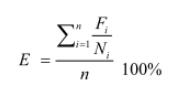 E - эффективность реализации программы, цели (задачи), процентов;Fi - фактическое значение i-го целевого показателя (индикатора), характеризующего выполнение цели (задачи), достигнутое в ходе реализации муниципальной программы (подпрограммы);Ni - плановое значение i-го целевого показателя (индикатора), характеризующего выполнение цели (задачи), предусмотренное муниципальной программой;n - количество показателей (индикаторов), характеризующих выполнение цели (задачи) муниципальной программы.В зависимости от полученных в результате реализации мероприятий программы значений целевых показателей (индикаторов) программы эффективность реализации программы (подпрограммы) по целям (задачам), а также в целом можно охарактеризовать по следующим уровням:высокий (E 95%);удовлетворительный (E 75%);неудовлетворительный (если значение эффективности реализации программы не отвечает приведенным выше уровням, эффективность ее реализации признается неудовлетворительной).Оценка степени соответствия запланированному уровню затрат и эффективности использования средств бюджета округа, ресурсного обеспечения программы осуществляется путем сопоставления плановых и фактических объемов финансирования основных мероприятий программы, по каждому источнику ресурсного обеспечения. Данные показатели характеризуют уровень исполнения финансирования в связи с неполным исполнением мероприятий программы в разрезе источников и направлений финансирования.Уровень исполнения финансирования программы в целом определяется по формуле:Уэф = Фф/Фп, где:Уэф - уровень исполнения финансирования муниципальной программы за отчетный период, процентов;Фф - фактически израсходованный объем средств, направленный на реализацию мероприятий муниципальной программы, тыс. рублей;Фп - плановый объем средств на соответствующий отчетный период, тыс.рублей. Уровень исполнения финансирования представляется целесообразным охарактеризовать следующим образом:высокий (Уэф 95%);удовлетворительный (Уэф 75%);неудовлетворительный (если процент освоения средств не отвечает приведенным выше уровням, уровень исполнения финансирования признается неудовлетворительным).Таблица 8.1Оценка эффективности мероприятий предлагаемого к реализации варианта развития транспортной инфраструктуры9. ПРЕДЛОЖЕНИЯ ПО ИНСТИТУЦИОНАЛЬНЫМ ПРЕОБРАЗОВАНИЯМ, СОВЕРШЕНСТВОВАНИЮ ПРАВОВОГО И ИНФОРМАЦИОННОГО ОБЕСПЕЧЕНИЯ ДЕЯТЕЛЬНОСТИ В СФЕРЕ ПРОЕКТИРОВАНИЯ, СТРОИТЕЛЬСТВА, РЕКОНСТРУКЦИИ ОБЪЕКТОВ ТРАНСПОРТНОЙ ИНФРАСТРУКТУРЫ НА ТЕРРИТОРИИ МУНИЦИПАЛЬНОГО ОБРАЗОВАНИЯ СЕЛЬСКОЕ ПОСЕЛЕНИЕ ЦИНГАЛЫВ современных условиях для эффективного управления развитием территории муниципального образования недостаточно утвердить документ территориального планирования, отвечающий актуальным требованиям законодательства и имеющий обоснование основных решений с точки зрения удовлетворения потребностей населения в услугах объектов различных видов инфраструктуры.Важнейшим элементом экономического механизма стимулирования инвестиций является создание условий роста инвестиционной активности.Перспективным направлением привлечения негосударственных средств для финансирования объектов в сфере проектирования, строительства, реконструкции объектов транспортной инфраструктуры на территории области является государственночастное партнерство, поэтому одновременно должны быть созданы условия для строительства и эксплуатации автомобильных дорог и искусственных сооружений на коммерческих началах с привлечением средств международных финансовых организаций и частных инвесторов.В ноябре 2014 года в план мероприятий («дорожную карту») «Совершенствование правового регулирования градостроительной деятельности и улучшение предпринимательского климата в сфере строительства» (утвержденный распоряжением Правительства РФ от 29 июля 2013 г. № 1336-р) было включено мероприятие по установлению обязанности органов местного самоуправления утверждать программы развития транспортной и социальной инфраструктуры (далее также – Программы) в 6- месячный срок с даты утверждения генеральных планов городских поселений и городских округов. Сегодня, в соответствии со статьей 8 Градостроительного кодекса РФ, к полномочиям органов местного самоуправления городских округов и поселений в области градостроительной деятельности относятся разработка и утверждение программ комплексного развития транспортной инфраструктуры городских округов и поселений (соответственно).Ограниченность ресурсов местных бюджетов для создания объектов местного значения обуславливает необходимость тщательного планирования реализации документов территориального планирования. Ведь только в случае успешной реализации обоснованных решений градостроительная политика может быть признана эффективной.Сегодня, в соответствии со статьей 8 Градостроительного кодекса РФ, к полномочиям органов местного самоуправления городских округов и поселений в области градостроительной деятельности относятся разработка и утверждение программ комплексного развития транспортной инфраструктуры городских округов и поселений (соответственно).В соответствии со статьей 26 Градостроительного кодекса РФ, реализация генерального плана округа или поселения осуществляется путем выполнения мероприятий, которые предусмотрены в том числе программами комплексного развития транспортной инфраструктуры муниципальных образований.Следует отметить, что разработка и утверждение программ комплексного развития социальной инфраструктуры сельских поселений, по общему правилу, относится к полномочиям органов местного самоуправления муниципального района в области градостроительной деятельности (в соответствии с частью 4 статьи 14 Федерального закона от 6 октября 2003 г. № 131-ФЗ «Об общих принципах организации местного самоуправления в Российской Федерации», пунктом 4 Требований к программам комплексного развития социальной инфраструктуры поселений, городских округов, утвержденных постановлением Правительства Российской Федерации от 1 октября 2015 г. № 1050). В то же время, разработка и утверждение таких программ в отношении городских округов и городских поселений, по общему правилами, должна обеспечиваться органами местного самоуправления соответствующих муниципальных образований.Программа комплексного развития транспортной инфраструктуры поселения – документ, устанавливающий перечень мероприятий по проектированию, строительству, реконструкции объектов транспортной инфраструктуры поселения, сельского поселения, которые предусмотрены государственными и муниципальными программами, стратегией социально-экономического развития муниципального образования и планом мероприятий по реализации стратегии социально-экономического развития муниципального образования планом и программой комплексного социально-экономического развития поселения, сельского поселения, инвестиционными программами субъектов естественных монополий, договорами о развитии застроенных территорий, договорами о комплексном освоении территорий, иными инвестиционными программами и договорами, предусматривающими обязательства застройщиков по завершению в установленные сроки мероприятий по проектированию, строительству, реконструкции объектов транспортной инфраструктуры.Положения Градостроительного кодекса РФ и существование отдельных Требований указывает на то, что программа комплексного развития транспортной инфраструктуры по своему статусу не идентична муниципальной программе, предусматривающей мероприятия по созданию объектов местного значения в сфере транспортной инфраструктуры.Программа комплексного развития транспортной инфраструктуры – это важный документ планирования, обеспечивающий систематизацию всех мероприятий по проектированию, строительству, реконструкции объектов транспортной инфраструктуры различных видов.Программы имеют высокое значение для планирования реализации документов территориального планирования. Следует отметить, что сроки разработки и утверждения Программ связаны со сроками утверждения генерального плана. Программы комплексного развития транспортной инфраструктуры городских округов и поселений подлежат утверждению в шестимесячный срок с даты утверждения генеральных планов соответствующих муниципальных образований. В связи с этим, представляется целесообразным организовывать разработку проекта Программы в составе единого комплексного проекта управления развитием территории сельского поселения или поселения, в который также входит и разработка генерального плана.Основными направлениями совершенствования нормативно-правовой базы, необходимой для функционирования и развития транспортной инфраструктуры округа являются:применение экономических мер, стимулирующих инвестиции в объекты транспортной инфраструктуры;координация мероприятий и проектов строительства и реконструкции объектов транспортной инфраструктуры между органами государственной власти (по уровню вертикальной интеграции) и бизнеса;координация усилий федеральных органов исполнительной власти, органов исполнительной власти ХМАО-Югры, органов местного самоуправления, представителей бизнеса и общественных организаций в решении задач реализации мероприятий (инвестиционных проектов);запуск системы статистического наблюдения и мониторинга необходимой обеспеченности учреждениями транспортной инфраструктуры округа в соответствии с утвержденными и обновляющимися нормативами;разработка стандартов и регламентов эксплуатации и (или) использования объектов транспортной инфраструктуры на всех этапах жизненного цикла объектов;разработка предложений для региональных исполнительных органов власти, органов власти муниципального района по включению мероприятий, связанных с развитием объектов транспортной инфраструктуры сельского поселения, в состав плана экономики района.Для создания эффективной конкурентоспособной транспортной системы необходимы 3 основные составляющие:конкурентоспособные высококачественные транспортные услуги;высокопроизводительные безопасные транспортная инфраструктура и транспортные средства, которые необходимы в той мере, в которой они обеспечат конкурентоспособные высококачественные транспортные услуги;создание условий для превышения уровня предложения транспортных услуг над спросом.Развитие транспорта на территории сельского поселения должно осуществляться на основе комплексного подхода, ориентированного на совместные усилия различных уровней власти: федеральных, региональных, муниципальных.Транспортная система муниципального образования сельское поселение Цингалы является элементом транспортной системы области, поэтому решение всех задач, связанных с оптимизацией транспортной инфраструктуры на территории, не может быть решено только в рамках полномочий органов местного самоуправления муниципального образования. Данные в Программе предложения по развитию транспортной инфраструктуры предполагается реализовывать с участием бюджетов всех уровней. Задачами органов местного самоуправления станут организационные мероприятия по обеспечению взаимодействия органов государственной власти и местного самоуправления, подготовка инициативных предложений по развитию транспортной инфраструктуры.Высокая потребность в развитии улично-дорожной сети и бюджетные ограничения в части финансирования автомобильных дорог требуют расширения использования внебюджетных источников для финансирования развития дорожной сети, в том числе заемных средств, для строительства и эксплуатации автомобильных дорог на коммерческой основе.Перспективным направлением привлечения негосударственных средств для финансирования объектов в сфере проектирования, строительства, реконструкции объектов транспортной инфраструктуры на территории округа является государственночастное партнерство, поэтому одновременно должны быть созданы условия для строительства и эксплуатации автомобильных дорог и искусственных сооружений на коммерческих началах с привлечением средств международных финансовых организаций и частных инвесторов.Для обеспечения возможности реализации предлагаемых в составе программы мероприятий (инвестиционных проектов) необходимо решение приоритетной задачи институциональных преобразований: разработка нормативной правовой базы, обеспечивающей четкое законодательное распределение прав, ответственности и рисков между государством и инвестором, а также определение приоритетных сфер применения государственно-частного партнерства в сфере дорожного хозяйства, в том числе совершенствование законодательства, регулирующего вопросы инвестиционной деятельности в сфере дорожного хозяйства, осуществляемой в форме капитальных вложений.ПРОГРАММА КОМПЛЕКСНОГО РАЗВИТИЯ ТРАНСПОРТНОЙ ИНФРАСТРУКТУРЫМУНИЦИПАЛЬНОГО ОБРАЗОВАНИЯ СЕЛЬСКОЕ ПОСЕЛЕНИЕ ЦИНГАЛЫ ХАНТЫ-МАНСИЙСКОГО РАЙОНА ХМАО-ЮГРЫна 2019-2029 годы Разработчик: 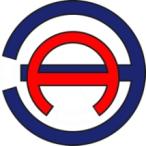 Общество с ограниченной ответственностью «ЭНЕРГОАУДИТ»Юридический/фактический адрес: 160011, г. Вологда, ул. Герцена, д. 56, оф. 202 тел/факс: 8 (8172) 75-60-06, 733-874, 730-800 адрес электронной почты: energoaudit35@list.ru Свидетельство саморегулируемой организации № СРО № 3525255903-25022013-Э0183Заказчик: Муниципальное образование Администрация сельского поселения ЦингалыЮридический адрес: 628518, Тюменская обл., ХМАО-Югра, Ханты-Мансийский р-н, с. Цингалы, ул. Советская, 20Наименование программыПрограмма комплексного развития транспортной инфраструктуры муниципального образования сельское поселение Цингалы Ханты-Мансийского района ХМАО-Югры на 2019-2029 годы.Основание для разработки программыГрадостроительный кодекс РФ;Федеральный закон от 3 августа 2018 г. № 340-ФЗ «О внесении изменений в Градостроительный кодекс Российской Федерации и отдельные законодательные акты Российской Федерации»;Генеральный план муниципального образования сельское поселение Цингалы Ханты-Мансийского района ХМАО-Югры на период до 2029 года;Постановление Правительства Российской Федерации от 25.12.2015г. №1440 «Об утверждении требований к программам комплексного развития транспортной инфраструктуры поселений, городских округов».Заказчик (полное и сокращенное наименование)Администрация сельского поселения ЦингалыЮридический и почтовый адрес: 628518, Тюменская обл., ХМАО-Югра, Ханты-Мансийский р-н, с. Цингалы, ул. Советская, 20ИсполнительООО «ЭнергоАудит»Юридический и почтовый адрес: 160011, г. Вологда, ул. Герцена, д. 56, оф. 202тел/факс: 8 (8172) 75-60-06, 733-874, 730-800Цели и задачи программыЦель программы:Сбалансированное комплексное развитие систем транспортной инфраструктуры сельского поселения Цингалы в соответствии с текущими и перспективными потребностями в строительстве, реконструкции объектов транспортной инфраструктуры местного значения, в целях повышения качества услуг и улучшения экологического состояния сельского поселения.Задачи программы:Обеспечение инвестиционной привлекательности транспортной инфраструктуры.Повышение безопасности, качества и эффективности транспортного обслуживания населения, юридических лиц и индивидуальных предпринимателей, осуществляющих экономическую деятельность на территории сельского поселения.Эффективность функционирования действующей транспортной инфраструктуры.Определение потребности объемов и стоимости строительства и реконструкции транспортной инфраструктуры.Разработка перечня мероприятий по проектированию, строительству, реконструкции объектов транспортной инфраструктуры.Разработка мероприятий по развитию транспортной инфраструктуры.Целевые показатели (индикаторы) реализации программыЦелевые показатели (индикаторы) развития транспортной инфраструктуры включают технико-экономические, финансовые и социально-экономические показатели развития транспортной инфраструктуры, в том числе показатели безопасности, качества и эффективности транспортного обслуживания населения и субъектов экономической деятельности:финансовое обеспечение исполнения программыколичество маршрутов общественного транспортапротяженность маршрутов общественного транспортаохват населенных пунктов регулярным автобусным сообщениемпассажирооборот общественного транспорта число оборудованных остановочных площадокпротяженность пешеходных тротуаровпротяженность улично-дорожной сетиобеспеченность парковочным пространствомреконструкция автомобильных дорог местного значениястроительство автомобильных дорог местного значенияуровень автомобилизации населенияобеспеченность населения объектами транспортной инфраструктурычисло зарегистрированных ДТПУкрупненное описание запланированных мероприятий (инвестиционных проектов) по проектированию, строительству, реконструкции объектов транспортной инфраструктурыДля реализации поставленных целей и решения задач Программы, достижения планируемых значений показателей и индикаторов предусмотрено выполнение следующих мероприятий:1. Мероприятия по содержанию автомобильных дорог общего пользования местного значения и искусственных сооружений на них, а также других объектов транспортной инфраструктуры.Реализация мероприятий позволит выполнять работы по содержанию автомобильных дорог и искусственных сооружений на них в соответствии с нормативными требованиями.2. Мероприятия по ремонту автомобильных дорог общего пользования местного значения и искусственных сооружений на них. Реализация мероприятий позволит сохранить протяженность участков автомобильных дорог общего пользования местного значения, на которых показатели их транспортно-эксплуатационного состояния соответствуют требованиям стандартов к эксплуатационным показателям автомобильных дорог.3. Мероприятия по капитальному ремонту автомобильных дорог общего пользования местного значения и искусственных сооружений на них.Реализация мероприятий позволит сохранить протяженность участков автомобильных дорог общего пользования местного значения, на которых показатели их транспортно-эксплуатационного состояния соответствуют категории дороги.4. Мероприятия по строительству и реконструкции автомобильных дорог общего пользования местного значения и искусственных сооружений на них.Реализация мероприятий позволит сохранить протяженность автомобильных дорог общего пользования местного значения, на которых уровень загрузки соответствует нормативному.5. Мероприятия по организации дорожного движения.Реализация мероприятий позволит повысить уровень качества и безопасности транспортного обслуживания населения.6. Мероприятия по ремонту и строительству пешеходных дорожек. Реализация мероприятий позволит повысить качество пешеходного передвижения населения.Срок и этапы реализации программыМероприятия Программы охватывают период 2019 – 2029 годы. Мероприятия и целевые показатели (индикаторы), предусмотренные Программой, рассчитаны на первые 5 лет с разбивкой по годам, а на последующий период (до окончания срока действия программы) - без разбивки по годам. Этапы реализации программы:I этап: 2019-2023 г.г;II этап: 2024-2029 г.г.Объемы и источники финансирования программыОбъем финансирования Программы составляет в 2019-2029 годах – 00,00 тысяч рублей за счет бюджетных средств разных уровней и привлечения внебюджетных источников.Бюджетные ассигнования, предусмотренные в плановом периоде 2019 – 2029 годах, могут быть уточнены при формировании проекта местного бюджета.Объемы и источники финансирования ежегодно уточняются при формировании бюджета муниципального образования на соответствующий год. Все суммы показаны в ценах соответствующего периодаНаселенный пункт2012 год2013 год2014 год2015 год2016 год2017 год2018 годс. Цингалы767795806803692729789д. Чембакчина50545654445151Наименование водного сооруженияМестонахождениеДебаркадерс. Цингалы за приделами населенного пунктаДебаркадерд. ЧембакчинаНаименование сооружениеМестонахождениеВертолетная площадка (временная)с. Цингалы (временная)Вертолетная площадка (временная)д. Чембакчина (временная)№ п/пПоказателиЕд. изм.20181Протяженность автомобильных дорог общего пользования на конец года, в том числе:км36,3971.1Федерального значениякм01.2Регионального значениякм-1.3Межмуниципального значения, в т.ч.км13,61.4Местного значения, в т.ч.:км5,91.4.1УДС16,8971.4Зимние а/дкм-1.5Ведомственные а/дкм-Наименование дороги (направления)Протяженность в границах гп, кмТип покрытияс. Цингалы – г. Ханты-Мансийск13,6-Вид сооруженияПротяженность, кмПлощадь покрытия, м2с. Цингалыс. Цингалыс. ЦингалыМост0,0966434,7Категория сельских улиц и дорогНаименование улицыПротяженность, кмПлощадь покрытия, м2Тип покрытияс. Цингалыс. Цингалыс. Цингалыс. Цингалыс. ЦингалыулицаСоветская2,4717875щебеночное улицаБориса Лосева2,114238щебеночноеулицаУрвана Шатина0,7144893щебеночноеулицаМира1,616400щебеночноеулицаМолодежная1,2147867щебеночноеулицаСовхозная0,814050щебеночноеулицаХуторская 10,6763380щебеночноеулицаХуторская 20,196784щебеночноепереулок№ 10,078312грунтовоепереулок№ 20,088486щебеночноепереулок№ 30,6183377щебеночноепереулок№ 40,06180грунтовоепереулок№ 50,216864грунтовоепереулок№ 60,11440щебеночноепереулок№ 70,038190грунтовоепереулок№ 80,442400грунтовоепереулок№ 90,07245грунтовоепереулок№ 100,042168щебеночноепереулок№ 110,074370щебеночноепереулок№ 120,076266щебеночноепереулок№ 130,18990щебеночноепереулок№ 140,084336грунтовоепереулок№ 150,087348грунтовоепереулок№ 160,09405щебеночноепереулок№ 170,1681008грунтовоепроездСеверный0,884400грунтовоепроезд№ 10,261040грунтово- щебеночныйпроезд№ 20,1350грунтовоепроезд№ 30,2800грунтово- щебеночныйпроезд№ 40,19570грунтово- щебеночныйпроезд№ 50,184736грунтовоепроезд№ 60,351750грунтовоепроездот ул. Молодежной до ул. Советской0,31956щебеночныйпроездк радио релейной станции № 10,53800грунтовоепроездк радио релейной станции № 20,14924грунтовоед. Чембакчинад. Чембакчинад. Чембакчинад. Чембакчинад. Чембакчинаулица Кедровая0,684420щебеночноеулица № 10,6343170щебеночноеулица № 20,18900щебеночноеНаименование показателяКоличество, кмСостояниеНуждающиеся в замене, кмПротяженность улично-дорожной сети с асфальтовым покрытием проезжих частей ---Протяженность улично-дорожной сети с цементобетонным покрытием проезжих частей---Протяженность улично-дорожной сети с щебеночным покрытием проезжих частей11,852удовлетворительноеПротяженность улично-дорожной сети с грунтовым покрытием проезжих частей3,395 удовлетворительное3,395Протяженность улично-дорожной сети с грунтово - щебеночным покрытием проезжих частей1,65удовлетворительноеВид автотранспортных средствКол-воВид автотранспортных средств2018 гОбщее количество автотранспортных средств, шт.252Муниципальный маршрут (городской, пригородный, междугородний)Номер маршрутаНаименование маршрута (указание начального и конечного остановочных пунктов)Наименование промежуточных остановочных пунктовПротяженность маршрута, кмНаименование организации, осуществляющей перевозки по данному маршрутупригородныйн/дс. Цингалы – г. Ханты- Мансийскд. Чембакчинап. Горноправдинскн/дАдминистрация Ханты-Мансийского районаПоказательЕд. измерения2018 годПоказательЕд. измерения2018 годКоличество муниципальных маршрутов:1-городскихед.-пригородныхед.1- междугородние ед.Охват населенных пунктов регулярным автобусным сообщением%50Количество выполненных рейсов по маршрутамед.75Количество перевезенных пассажировтыс. чел.н/дНаименование маршрута (указание начального и конечного остановочных пунктов)Наименование промежуточных остановочных пунктовПротяженность маршрута, кмНаименование организации, осуществляющей перевозки по данному маршрутуЦингалы - Ханты-Мансийскс. Цингалы0ОА «Северречфлот»Цингалы - Ханты-Мансийскд. Чембакчина17ОА «Северречфлот»Цингалы - Ханты-Мансийскп. Горноправдинск31ОА «Северречфлот»Цингалы - Ханты-Мансийскд. Лугофилинская34ОА «Северречфлот»Цингалы - Ханты-Мансийскп. Горноправдинск37ОА «Северречфлот»Цингалы - Ханты-Мансийскд. Чембакчина51ОА «Северречфлот»Цингалы - Ханты-Мансийскс. Цингалы68ОА «Северречфлот»Цингалы - Ханты-Мансийскс. Батово117ОА «Северречфлот»Цингалы - Ханты-Мансийскп. Сибирский136ОА «Северречфлот»Цингалы - Ханты-Мансийскс. Реполово147ОА «Северречфлот»Цингалы - Ханты-Мансийскс. Тюли172ОА «Северречфлот»Цингалы - Ханты-Мансийскг. Ханты-Мансийск234ОА «Северречфлот»ПоказательЕдиницы измерения2018Количество маршрутовед.1Протяженностькм234Количество выполненных рейсовед.н/дКоличество перевезенных пассажировчел.н/дКоличество перевезенных грузовтоннн/дПродолжительность навигациисутокн/дНаименование маршрута (указание начального и конечного остановочных пунктов)Протяженность маршрута, кмНаименование организации, осуществляющей перевозки по данному маршрутуТип воздушного суднаг. Ханты-Мансийск – с. Цингалы – д. Чембакчина – с. Реполово – г. Ханты-Мансийскн/дн/дМИ-8ТПараметрЕд. изм.КоличествоКоличество обустроенных пешеходных переходовед.0Количество велодорожекед.0Количество мест хранения велосипедовед.0Дорожный знакКоличествоКоличествоКоличествоКоличествоКоличествоКоличествоДорожный знакФакт 2018План 2019План 2020План 2021План 2022План 20235.19.1. «Пешеходный переход» 4000005.19.2. «Пешеходный переход»4000001.23 «Дети»4000002.1 «Главная дорога»100000№ п/пНаименованиеФактПрогнозПрогноз№ п/пНаименование2018 г.2023 г.2029 г.1муниципальное образование сельское поселение Цингалы840860879ПоказательЕд. изм.ПрогнозПрогнозПрогнозПрогнозПрогнозПрогнозПоказательЕд. изм.2019 г2020 г2021 г2022 г2023 г2024-2029 ггКоличество муниципальных маршрутовед.111111- по регулируемым тарифамед.111111- но нерегулируемым тарифамед.000000Протяженность муниципальных маршрутовкмн/дн/дн/дн/дн/дн/д- по регулируемым тарифамкмн/дн/дн/дн/дн/дн/д- по нерегулируемым тарифамкм000000Охват населенных пунктов регулярным автобусным сообщением%505050505050Количество перевезенных пассажировчел.н/дн/дн/дн/дн/дн/дПоказательЕд. изм.ПрогнозПрогнозПрогнозПрогнозПрогнозПрогнозПоказательЕд. изм.2019 г2020 г2021 г2022 г2023 г2024-2029 ггКоличество маршрутовед.111111Протяженность км234234234234234234Количество выполненных рейсов ед.н/дн/дн/дн/дн/дн/дКоличество перевезенных пассажировчел.н/дн/дн/дн/дн/дн/дКоличество перевезенных грузовтоннн/дн/дн/дн/дн/дн/дПоказателиЕд. изм.ПрогнозПрогнозПрогнозПрогнозПрогнозПрогнозПоказателиЕд. изм.2019 г2020 г2021 г2022 г2023 г2024-2029 ггВсего вылетов, в т.ч.выл.222222Количество обслуженных пассажиров, всегочел.н/дн/дн/дн/дн/дн/дв т.ч.- отправленныхчел.н/дн/дн/дн/дн/дн/д- принятыхчел.н/дн/дн/дн/дн/дн/д- транзитныхчел.н/дн/дн/дн/дн/дн/дОбработано грузатоннн/дн/дн/дн/дн/дн/дПоказателиЕд. изм.ПрогнозПрогнозПрогнозПрогнозПрогнозПрогнозПоказателиЕд. изм.2019 г2020 г2021 г2022 г2023 г2024-2029 ггКоличество маршрутовед.------Протяженностькм------Количество выполненных рейсовед.------Количество перевезенных пассажировчел.------Количество перевезенных грузовтонн------Наименование показателяЕд.
изм.2019 г2020 г2021 г2022 г2023 г2024- 2029 ггЖелезнодорожные станции ед. 000000Причал, пристань, порт ед. 222222Вертолетные площадкиед.222222Число оборудованных
остановочных площадокед. 444444Протяженность пешеходных
тротуаровкм. 1,51,51,51,51,51,5Велосипедное движение км. 0 0 0 0 0 0Обеспеченность парковочным
пространством% 80 82 85 86 100Наименование показателя2018 г2019 г2020 г2021 г2022 г2023 г2024- 2029 ггРазвитие УДС16,89716,89716,89716,89716,89716,89716,897Показатели 2019 г2020 г2021 г2022 г2023 г2024- 2029 ггОбщая численность населения МО, чел. 844848852856860879Количество зарегистрированных ТС, ед. 253254256257258264Уровень автомобилизации населения, ед./1000 чел. 300300300300300300№
п/п Показатели Ед. изм. 2019 г2020 г2021 г2022 г2023 г2024- 2029 гг1 Число
зарегистрированных
ДТПед. 0000002Количество
пострадавших в ДТП ед. 0000003 Количество
погибших в ДТП ед. 000000Наименование показателя2018 г2019 г2020 г2021 г2022 г2023 г2024- 2029 ггИндекс загрязнения атмосферного воздуха2222221Показатель Ед. измСуществующее положениеВариант №1 Вариант №2 Вариант №3 Прогнозные показатели деятельности автомобильного транспорта по муниципальным пассажирским маршрутам регулярных перевозокПрогнозные показатели деятельности автомобильного транспорта по муниципальным пассажирским маршрутам регулярных перевозокПрогнозные показатели деятельности автомобильного транспорта по муниципальным пассажирским маршрутам регулярных перевозокПрогнозные показатели деятельности автомобильного транспорта по муниципальным пассажирским маршрутам регулярных перевозокПрогнозные показатели деятельности автомобильного транспорта по муниципальным пассажирским маршрутам регулярных перевозокПрогнозные показатели деятельности автомобильного транспорта по муниципальным пассажирским маршрутам регулярных перевозокКоличество муниципальных маршрутов наземным транспортомед. 1111Количество муниципальных маршрутов водным транспортомед. 1111Количество муниципальных маршрутов воздушным транспортомед. 1111Прогнозные значения развития транспортной инфраструктурыПрогнозные значения развития транспортной инфраструктурыПрогнозные значения развития транспортной инфраструктурыПрогнозные значения развития транспортной инфраструктурыПрогнозные значения развития транспортной инфраструктурыПрогнозные значения развития транспортной инфраструктурыЖелезнодорожные станции ед. 0000Автостанции (совмещ. с ж/д станцией)ед.0000Число оборудованных остановочных площадокед. 4444Порт, причал, пристань ед. 2222Число вертолетных площадок, ВППед.2222Доля пешеходных дорожек, пешеходных маршрутов, тротуаров, соответствующих нормативным требованиям для организации пешеходного движения% -305070Велосипедное движение, число пунктов хранения месткм/ед 0/00/00/00/0Обеспеченность парковочным пространством% 100 100 100 100Протяженность улично дорожной сети км16,89716,89716,89716,897Показатели автомобилизации и безопасности дорожного движенияПоказатели автомобилизации и безопасности дорожного движенияПоказатели автомобилизации и безопасности дорожного движенияПоказатели автомобилизации и безопасности дорожного движенияПоказатели автомобилизации и безопасности дорожного движенияПоказатели автомобилизации и безопасности дорожного движенияКоличество зарегистрированных ТС, ед.ед. 252255264270Уровень автомобилизации населения, ед./1000 чел. ед. 300300300300Кол-во ДТП ед. 0500Наименование мероприятияПланируемые срокиИсточники финансирования, %Источники финансирования, %Наименование мероприятияПланируемые срокиМуниципальный бюджетвнебюджетные средствастроительство автомобильной дороги, с улучшенным грунтовым покрытием до паромной переправы в районе причала сельского поселения Цингалы.2019-2029-100Реконструкция транспортных искусственных сооружений (мосты)2019-2029-100Наименование мероприятияПланируемые срокиИсточники финансирования, %Источники финансирования, %Наименование мероприятияПланируемые срокиМуниципальный бюджетвнебюджетные средстваРемонт остановочных павильонов2024-2029100-Наименование мероприятияПланируемые срокиИсточники финансирования, %Источники финансирования, %Наименование мероприятияПланируемые срокиМуниципальный бюджетвнебюджетные средстваОрганизация парковочного пространства2019- 20295050 Наименование мероприятияПланируемые срокиИсточники финансирования, %Источники финансирования, %Наименование мероприятияПланируемые срокиМуниципальный бюджетвнебюджетные средстваУстановка дорожных и информационных знаков2019- 2029100-Строительство тротуаров вдоль улиц2019-20297030Наименование мероприятияПротяженность (ориентировочно), кмПланируемые срокиИсточники финансирования, %Источники финансирования, %Наименование мероприятияПротяженность (ориентировочно), кмПланируемые срокиМуниципальный бюджетвнебюджетные средстваКапитальный ремонт, ремонт и содержание автомобильных дорог общего пользования местного значения (вне населённых пунктов)-2019 г. – 2029 г.100-Капитальный ремонт, ремонт и содержание автомобильных дорог общего пользования населённых пунктов-2019 г. – 2029 г100-Реконструкция с улучшением качества дорожного покрытия до твердого (асфальт, ж/б плиты)-2019 г. – 2029 г100-Наименование мероприятияПланируемые срокиИсточники финансирования, %Источники финансирования, %Наименование мероприятияПланируемые срокиМуниципальный бюджетвнебюджетные средстваУстановка дорожных и информационных знаков.2024-2029100-МероприятияСтоимость мероприятий, тыс. рублейСтоимость мероприятий, тыс. рублейСтоимость мероприятий, тыс. рублейСтоимость мероприятий, тыс. рублейСтоимость мероприятий, тыс. рублейСтоимость мероприятий, тыс. рублейСтоимость мероприятий, тыс. рублейИсточники финансированияМероприятияВсего2019 г2020 г2021 г2022 г2023 г2024-2029 ггИсточники финансированияАвтомобильный транспортстроительство автомобильной дороги, с улучшенным грунтовым покрытием до паромной переправы в районе причала сельского поселения Цингалы.Согласно ПСД------Муниципальный бюджет и внебюджетные источникиРеконструкция транспортных искусственных сооружений (мосты)Согласно ПСД------Муниципальный бюджет и внебюджетные источникиМероприятия по развитию автомобильного транспортастроительство павильона, 1 шт.Согласно ПСД------Муниципальный бюджет Мероприятия по развитию инфраструктуры пешеходного и велосипедного передвиженияСтроительство тротуаров вдоль улиц-------Муниципальный бюджет и внебюджетные источникиУстановка дорожных и информационных знаков-------Муниципальный бюджетМероприятия по развитию сети дорог муниципального образования сельское поселение ЦингалыКапитальный ремонт, ремонт и содержание автомобильных дорог общего пользования населённых пунктов-------Реконструкция с улучшением качества дорожного покрытия до твердого (асфальт, ж/б плиты)-------Всего-------Цель программы Задачи программы Предусмотренные мероприятия Оценка социально экономической эффективностиРазвитие транспортной инфраструктуры по видам транспортаРазвитие современной и эффективной транспортной инфраструктуры, обеспечивающей ускорение пассажирооборота, товародвижения и снижение транспортных издержек в экономике- Перенос вертолетной площадки- Ремонт дебаркадера - строительство автомобильной дороги, с улучшенным грунтовым покрытием до паромной переправы в районе в п. Батово и далее до автомобильной дороги Ханты-Мансийск – Горноправдинск – Тюмень- Реконструкция транспортных искусственных сооружений (мосты, водопропускные трубы)Расширение транспортных связей муниципального образования на 15%, повышение инвестиционной привлекательности на 20%, повышение эффективности транспортного обслуживания и снижения издержек на 30%Развитие транспорта общего пользования, создание транспортно пересадочных узловОбеспечение условия для управления транспортным спросом, повышение доступности услуг транспортного комплекса для населения- Обустройство, ремонт остановочных павильонов, 4 штУвеличение пассажиропотока на 10%, сохранение обеспечение населения общественным транспортом Развитие инфраструктуры для грузового транспорта, транспортных средств коммунальных и дорожных службПредоставление качественных услуг населению, повышение обеспеченности населения объектами транспортной инфраструктуры--Развитие инфраструктуры для легкового автомобильного транспорта, включая развитие единого парковочного пространстваРазвитие транспортной инфраструктуры, сбалансированное с градостроительной деятельностью, предоставление качественных услуг населению, повышение обеспеченности населения объектами транспортной инфраструктуры, увеличение количества стоянок для автотранспорта, создание условий для парковок автомобилей в установленных местах, освобождение придомовых территорий, пешеходных зон от автомобилей- Организация парковочного пространстварасширение парковочного пространства на 20%,Развитие инфраструктуры пешеходного и велосипедного передвиженияОбеспечение условия для пешеходного и велосипедного передвижения населения, повышение безопасности дорожного движения- Строительство тротуаров вдоль улиц- Установка дорожных и информационных знаковСнижение времени в пути пешеходам на 15%, снижение вероятности ДТП с участием пешеходов на 50%, организация велосипедных маршрутовОрганизация дорожного движения, повышение безопасности дорожного движения, снижение перегруженности дорог и/или их участковБезопасность, качество и эффективность транспортного обслуживания населения, а также субъектов экономической деятельности, создание приоритетных условий для обеспечения безопасности жизни и здоровья участников дорожного движения по отношению к экономическим результатам хозяйственной деятельности, повышение комплексной безопасности и устойчивости транспортной системы- Установка дорожных и информационных знаковСнижение вероятности ДТП на 35 %, Внедрение интеллектуальных транспортных системОбеспечение эффективности функционирования действующей транспортной инфраструктуры--Развитие сети дорог Развитие транспортной инфраструктуры в соответствии с потребностями населения в передвижении, субъектов экономической деятельности, развитие в соответствии с транспортным спросом, развитие транспортной инфраструктуры, сбалансированное с градостроительной деятельностью, повышение качества содержания транспортной инфраструктуры, снижение уровня износа объектов транспортной инфраструктуры- Капитальный ремонт, ремонт и содержание автомобильных дорог общего пользования населённых пунктов- Реконструкция с улучшением качества дорожного покрытия до твердого (асфальт, ж/б плиты)Увеличение скорости движения на 30%, снижение времени в пути на 25%, снижение вероятности ДТП на 25%, снижение экологической нагрузки на ОС на 20%, улучшение качества обслуживания территорий на 45%, снижение износа улично-дорожной сети на 60 %Генеральный директор __________________Антонов С.А.Глава сельского поселения Цингалы _________________А. И. Козлов